السنة الثلاثون – العدد الرابع 2020مقانون رقم (6) لسنة 2020مبشأن الرعاية الاجتماعية في إمارة الشارقة نحن سلطان بن محمد القاسمي حاكم إمارة الشارقة،بعد الاطلاع على القانون الاتحادي رقم (5) لسنة 1985م بإصدار قانون المعاملات المدنية وتعديلاته، والقانون الاتحادي رقم (3) لسنة 1987م بإصدار قانون العقوبات وتعديلاته،والقانون الاتحادي رقم (35) لسنة 1992م بإصدار قانون الإجراءات الجزائية وتعديلاته،والقانون الاتحادي رقم (28) لسنة 2005م في شأن قانون الأحوال الشخصية ولوائحه،والقانون الاتحادي رقم (18) لسنة 2009م في شأن تنظيم قيد المواليد والوفيات ولائحته التنفيذية،والقانون الاتحادي رقم (1) لسنة 2012م في شأن رعاية الأطفال مجهولي النسب، والقانون الاتحادي رقم (3) لسنة 2016م بشأن قانون حقوق الطفل (وديمة) ولائحته التنفيذية، والمرسوم بقانون اتحادي رقم (10) لسنة 2019م في شأن الحماية من العنف الأسري،والقانون رقم (2) لسنة 1999م بشأن إنشاء المجلس التنفيذي لإمارة الشارقة ولائحته الداخلية وتعديلاته،والقانون رقم ( 3 ) لسنة 1999م بشأن إنشاء المجلس الاستشاري لإمارة الشارقة ولائحته الداخلية وتعديلاته،والقانون رقم (3) لسنة 2006م بشأن رعاية الأطفال المحرومين من الرعاية الاجتماعية وتعديلاته، والقانون رقم (7) لسنة 2017م بشأن المخالفات والجزاءات الإدارية في إمارة الشارقة،والمرسوم الأميري رقم ( 9 ) لسنة 1995م بشأن إنشاء دائرة الخدمات الاجتماعية في امارة الشارقة،والمرسوم الأميري رقم (38) لسنة 2005م بشأن إنشاء دور الرعاية الاجتماعية في إمارة الشارقة،والمرسوم الأميري رقم (1) لسنة 2015م بشأن تنظيم عمل اللجان في إمارة الشارقة،وبناءً على موافقة المجلس التنفيذي و المجلس الاستشاري لإمارة الشارقة،ولما تقتضيه المصلحة العامة،أصدرنا القانون الآتي:التعريفات المادة (1)في تطبيق أحكام هذا القانون يُقصد بالكلمات والعبارات التالية المعاني المبينة قرين كل منها ما لم يقض سياق النص خلاف ذلك: الأهدافالمادة (2)يهدف هذا القانون إلى تحقيق ما يلي:حماية فاقدي الرعاية الاجتماعية ورعايتهم. تشجيع ودعم الأسر على الاحتضان.دمج فاقدي الرعاية الاجتماعية في المجتمع.ضمان تمتع فاقد الرعاية الاجتماعية بتنشئة طبيعية.إنشاء وتشكيل اللجنة المادة (3)تنشأ في الإمارة لجنة تسمى:-(اللجنة الدائمة لفاقدي الرعاية الاجتماعية)يصدر بتشكيلها واختيار رئيسها وتسمية أعضائها وتحديد مكافآتهم ونظام عملها قرار من المجلس.اختصاصات اللجنةالمادة (4)في سبيل تطبيق أحكام هذا القانون تختص اللجنة بالآتي: وضع السياسة العامة للرعاية الاجتماعية في الإمارة وتصنيف فاقدي الرعاية الاجتماعية على الفئات المُحددة في هذا القانون واعتماد الشروط الموضوعية والإجرائية لكيفية التعامل معهم. العمل على توفير وتأمين حقوق فاقدي الرعاية الاجتماعية المنصوص عليها في هذا القانون. تحديد الأسر الحاضنة أو الدور الاجتماعية أو الجهات التي تُقررها اللجنة لحضانة ورعاية فاقدي الرعاية الاجتماعية. سحب فاقدي الرعاية الاجتماعية من الأسر الحاضنة لأي سبب من الأسباب التي توجب ذلك.رفع التوصيات للدائرة والجهات المعنية واتخاذ القرارات التي تراها بشأن الحالات المعروضة عليها من قبل الدائرة.تقديم الرأي والمشورة للدائرة في الأمور المتعلقة بشؤون فاقدي الرعاية الاجتماعية وأسرهم.اقتراح اللوائح والنظم اللازمة لتنفيذ أحكام هذا القانون ورفعها للمجلس لاتخاذ ما تراه مناسبا بشأنها.أية مهام أخرى تكلف بها من المجلس.اختصاصات الدائرةالمادة (5)في سبيل تطبيق أحكام هذا القانون تتولى الدائرة ما يلي:تلقي حالات فاقدي الرعاية الاجتماعية وعرضها على اللجنة وتنفيذ قراراتها بشأنهم.إنشاء سجل خاص لقيد فاقدي الرعاية الاجتماعية. الإشراف على الدور الاجتماعية في الإمارة.إعداد برامج التأهيل والتمكين المتعلقة بالرعاية الاجتماعية وفقاً لما تنص عليه اللائحة التنفيذية. استلام طلبات الاحتضان من الأسر الراغبة بالاحتضان والتأكد من استيفائها للاشتراطات المُحددة في هذا القانون وعرضها على اللجنة لتُقرر ما تراه مناسباً بشأنها. اعتماد النماذج الموحدة للاتفاقيات الخاصة بالرعاية الاجتماعية التي تُبرم مع فاقدي الرعاية الاجتماعية أو من يُعهد إليه برعايتهم.القوامة على فاقدي الأهلية أو ناقصيها أو المفقودين أو الغائبين بقرار من المحكمة إذا لم يوجد من أسرهم الطبيعية من يتولى ذلك. الوصاية على القصّر من مواطني الدولة المقيمين في الإمارة بقرار من المحكمة.القيام بزيارة ومتابعة حالة فاقد الرعاية الاجتماعية لدى أسرته الطبيعية أو أسرته الحاضنة التي يعيش معها والالتقاء به والاطلاع على أوضاعه ورفع تقرير دوري عنه إلى اللجنة.  توقيع الجزاءات الإدارية في حال مخالفة أي من أحكام هذا القانون وذلك بالتنسيق مع الجهات الحكومية المعنية. تأهيل الأسر الطبيعية الأكثـر عرضه لظهور فاقدي الرعاية الاجتماعية فيها. إعداد البحوث والدراسات عن حالات فاقدي الرعاية الاجتماعية وأسرهم، والعمل على وضع الحلول والمقترحات المناسبة لمثل هذه الحالات ورفعها للمجلس لاتخاذ ما يلزم بشأنها. توعية المجتمع عن دور الدائرة بالنسبة لحالات فاقدي الرعاية الاجتماعية وأسرهم وكيفية التعامل معهم في حال العثور على تلك الحالات. أية مهام أخرى تُكلّف بها من المجلس.فئات فاقدي الرعاية الاجتماعية المادة (6) يندرج فاقدي الرعاية الاجتماعية ضمن الفئات الآتية:مجهول الأبوين.المولود لأم معلومة ولم يثبت نسبه لأبيه قانوناً.المحروم من وجود العائل أو القائم بالرعاية.المحروم من رعاية العائل أو القائم بالرعاية لأحد الأسباب الآتية المتعلقة بهما:-المرض العقلي أو النفسي أو الجسمي المستعصي أو المرض المعدي أو المحجور عليه صحياً.نقصان الأهلية أو فقدانها.الإدمان على المخدرات أو المؤثرات العقلية.التخلي أو الهجر.تقييد الحرية بالحبس أو السجن.الخلافات والنزاعات الأسرية.المُعنّف أو المُساء إليه بأي نوع من أنواع الإساءة المنصوص عليها في هذا القانون.أية فئة أخرى تراها اللجنة مشمولة بهذا القانون.أنواع الإساءةالمادة (7)تشمل أنواع الإساءة ما يلي: الإساءة الجسدية الإساءة الجنسية.الإهمال.الإساءة النفسية.الاستغلال التجاري.الابتزاز الإلكتروني.التنمر.الإبلاغ عن فاقد الرعاية الاجتماعيةالمادة (8)على كل من يعثر على فاقد الرعاية الاجتماعية أو لديه دلائل كافية تدعو للاشتباه أو اتصل بعلمه معلومات عن ذلك أن يُبلغ عنه أو يُسلّمه لمركز الشرطة أو الدائرة فوراً. على مركز الشرطة إثبات الواقعة وإخطار الدائرة واتخاذ الإجراءات المطلوبة للمحافظة على صحة فاقد الرعاية الاجتماعية وسلامته وإحالة الأمر للنيابة لإصدار قرارها المناسب بشأنه والمتعلقات الخاصة به.تتولى الدائرة اتخاذ الإجراءات القانونية اللازمة للمحافظة على حقوق فاقد الرعاية الاجتماعية وحصر ما له وما عليه من التزامات خلال (30) يوما من تاريخ علمها بوجود حالة فقد الرعاية الاجتماعية.أوجه الرعاية الاجتماعية لفاقديها المادة (9)تتمثل أوجه الرعاية الاجتماعية المقدمة لفاقدي الرعاية الاجتماعية بما يأتي:الإيواء في الدار الاجتماعية.الإيداع لدى أسرة حاضنة.التمثيل القانوني. إدارة الأموال في الحدود التي تقرّها التشريعات السارية.تأمين الحقوق المقررة في التشريعات السارية. التأهيل والتمكين لتنمية المهارات والقدرات.إيواء فاقد الرعاية الاجتماعية المادة (10)يتم بقرار من اللجنة أو النيابة أو المحكمة أو بإحالة من مركز الشرطة إيواء فاقد الرعاية الاجتماعية في دور اجتماعية تتولى رعايته في الحالات الآتية: التشرد وفقدان المأوى.التيه والضياع وعدم التعرف على ذويه.عدم وجود العائل أو القائم بالرعاية وحاجة فاقد الرعاية الاجتماعية لمن يقوم بشؤونه.الخوف على حياته أو سلامته.تقوم الدور الاجتماعية بإيواء فاقد الرعاية الاجتماعية مؤقتاً لحين إعادة دمجه في أسرته إن أمكن سواء كانت طبيعية أو حاضنة. تصدر بقرار من المجلس بناء على اقتراح اللجنة اللائحة التنظيمية لنظام عمل الدور الاجتماعية في تقديم الرعاية الاجتماعية.الإيداع لدى أسرة حاضنةالمادة (11)يتم تسليم فاقد الرعاية الاجتماعية لأسرة حاضنة تتولى رعايته وفقاً لقرار صادر من اللجنة أو لمقتضيات الضرورة في الحالات الآتية: عدم وجود أسرة طبيعية ترعاه.مصلحته تقتضي احتضانه لدى أسرة حاضنة.تعرضّه للخطر أو الإيذاء أو الإساءة من قبل القائم بالرعاية.شروط الأسرة الحاضنةالمادة (12)يُشترط في الأسرة الحاضنة الآتي:أن تكون أسرة مسلمة أو متحدة في الدين مع فاقد الرعاية الاجتماعية.إثبات القدرة المالية على الاحتضان والقدرة على القيام بشؤون فاقد الرعاية الاجتماعية المحتضن وتلبية احتياجاته.أن يكون الزوجان حَسني السيرة والسلوك وألا يكون قد سبق الحكم على الحاضن أو الزوجين أو أحدهما وفق الأحوال بحكم جزائي نهائي ما لم تكن الحاضنة هي الأم المعلومة. الخلو من الأمراض المعدية.أن تتمتع بالاستقرار الأسري المُثبت بالتقرير الاجتماعي. أن تتعهد بحسن معاملة فاقد الرعاية الاجتماعية والاهتمام بصحته وتعليمه وحمايته.أن يُراعى شرط إرضاع الصغير مجهول الأبوين –إن وجد-.تعبئة طلب الاحتضان المعد من الدائرة وفقاً للإجراءات التي تنص عليها اللائحة التنفيذية.اجتياز برامج التأهيل التي تعدها الدائرة تهيئة لاحتضان فاقد الرعاية الاجتماعية.أية شروط أخرى تراها اللجنة لمصلحة فاقد الرعاية الاجتماعية بما لا يتعارض مع أحكام هذا القانون.للجنة استثناء أياً من الشروط الواردة في البند (1) من هذه المادة إذا ارتأت ذلك أو ما يُحقق مصلحة فاقد الرعاية الاجتماعية.التزامات الأسرة الحاضنة المادة (13)تلتزم الأسرة الحاضنة عند احتضان فاقد الرعاية الاجتماعية بالآتي:توفير الرعاية الاجتماعية لفاقد الرعاية الاجتماعية.إبلاغ فاقد الرعاية الاجتماعية بوضعه الاجتماعي وأسباب وظروف احتضانه وفق الأسس التي تُحددها الدائرة وبالتعاون معها إذا لزم الأمر.  إدارة أموال فاقد الرعاية الاجتماعية تحت إشراف الدائرة ووفقاً لإشهاد الوصاية أو القوامة الصادرة من المحكمة.عدم مطالبة فاقد الرعاية الاجتماعية بأية مبالغ أو غيرها تم إنفاقها عليه طيلة فترة الاحتضان.السماح لموظفي الدائرة بمتابعة فاقد الرعاية الاجتماعية وزيارته والاطلاع على أوضاعه وتقديم تقريراً عنه للدائرة.رد فاقد الرعاية الاجتماعية متى قررت اللجنة استرداده دون أن يكون لها حق الاعتراض على ذلك.إخطار الدائرة فوراً عن كل تغيير يطرأ على حالتها الاجتماعية أو محل إقامتها أو كل تغيير يطرأ على ظروف فاقد الرعاية الاجتماعية.عدم تسليم فاقد الرعاية الاجتماعية إلى أسرة أخرى ولو لفترة مؤقتة بدون موافقة الدائرة.إبلاغ مركز الشرطة والدائرة في حال وفاة أو تغيب فاقد الرعاية الاجتماعية.دعم الأسر الحاضنةالمادة (14)تعمل الدائرة بالتنسيق مع الجهات المعنية على تقديم الدعم اللازم للأسر الحاضنة وفق ما تقرره اللائحة التنفيذية.احتضان الطفلالمادة (15)تستمر رعاية الأسرة الحاضنة للطفل تحت إشراف الدائرة إلى أن يكمل (6) سنوات ميلادية ويجوز للجنة أن تُقرر استمرار احتضان الأسرة الحاضنة للطفل بعد أن يكمل (6) سنوات ميلادية وحتى بلوغه سن الرشد إذا أبدت الأسرة الحاضنة رغبتها بذلك ووفقاً لنتائج التقارير الدورية التي تعد من قبل الدائرة.ثبوت بنوة أو نسب فاقد الرعاية الاجتماعيةالمادة (16)إذا ثبت في أي وقت بموجب حكم قضائي قطعي بنوة أو نسب فاقد الرعاية الاجتماعية الذي اعتبر مجهول الأبوين وسبق أن سُجّل في قيد المواليد ووُضِع لدى إحدى الأسر الحاضنة لرعايته، فعندها يُعاد تسجيل ولادة الطفل وتُلغى رعاية الأسرة الحاضنة له ويُضم إلى حضانة أبويه أو أحدهما أو الجهة التي تُقررها المحكمة.التمثيل القانوني لفاقد الرعاية الاجتماعيةالمادة (17) يجوز للدائرة أن تُباشر كافة الإجراءات القانونية كممثل قانوني عن فاقد الرعاية الاجتماعية وذلك بناءً على طلبه وبقرار من المحكمة متى كان كاملاً للأهلية وبحاجة إلى مساعدة الدائرة في التمثيل أو ممن كان تحت وصايتها أو قوامتها أو رعايتها أو بناءً على طلب من ممثله القانوني إذا فوضها بذلك.تقدم الدائرة العون والمساعدة لفاقد الرعاية الاجتماعية لمباشرة وإبرام التصرفات القانونية التي تقتضيها مصلحته إذا تعذّر عليه التعبير عن إرادته مع إدراكه العقلي.انتهاء التمثيل القانوني للدائرةالمادة (18) ينتهي تمثيل الدائرة القانوني لفاقد الرعاية الاجتماعية بتحقق الآتي:وفاته.بلوغه سن الرشد ما لم تُقرر المحكمة استمرار التمثيل القانوني له بناءً على طلب الدائرة.عودة الولاية الشرعية لأبيه أو لجده الصحيح.انتفاء السبب الذي عيّنت بموجبه الدائرة ممثلاً قانونياً أو انتهاء المدة التي حُددت لمباشرة تمثيلها القانوني. تنتهي قوامة الدائرة على فاقد الرعاية الاجتماعية المحجور عليه بقرار من المحكمة وعلى الدائرة تسليم المحكمة أمواله في مدة لا تتجاوز (90) يوماً من صدور القرار.إدارة أموال فاقد الرعاية الاجتماعيةالمادة (19)تتولى الدائرة رعاية واستثمار وإدارة والتصرف في أموال فاقد الرعاية الاجتماعية وفقاً لأحكام هذا القانون والتشريعات السارية واتخاذ الإجراءات اللازمة للمحافظة على أمواله والعناية بشؤونه ولها في سبيل المحافظة على ذلك القيام بما يلي:الوصاية على فاقد الرعاية الاجتماعية من مواطني الدولة المقيمين في الإمارة أو من ترعاهم الدائرة ممن لا ممثل قانوني له.يجوز للدائرة أن توكل من تراه مناسباً للقيام بمهام إدارة ورعاية واستثمار أموال فاقد الرعاية الاجتماعية بعد موافقة المحكمة.تقوم الدائرة بمجرد إخطارها أو بناء على طلب ذوي الشأن باتخاذ الإجراءات القانونية اللازمة لحصر واستلام الأموال المنقولة وغير المنقولة لفاقد الرعاية الاجتماعية وجميع ما له من حقوق وما عليه من التزامات وللدائرة بإذن من المحكمة فتح الأماكن المغلقة وحفظ المستندات الخاصة بممتلكات فاقد الرعاية الاجتماعية.على الدائرة إخراج زكاة مال فاقد الرعاية الاجتماعية المسلم الواجبة في أمواله وصرفها في مصارفها الشرعية.تصرفات الممثل القانونيالمادة (20)تخضع تصرفات الممثل القانوني لرقابة المحكمة ومتابعة الدائرة وللمحكمة أو الدائرة طلب الحسابات والتقارير المالية عن تصرفاته في إدارة أموال فاقد الرعاية الاجتماعية.تخضع جميع التصرفات والمعاملات المالية الخاصة بأموال وممتلكات فاقدي الرعاية الاجتماعية للرقابة اللاحقة من دائرة الرقابة المالية في الإمارة أو تخويل من تراه مناسباً بذلك.غياب الممثل القانونيالمادة (21)يجوز للدائرة أن تطلب من المحكمة عزل الممثل القانوني وتعيينها أو من تراه بديلاً عنه في حال غيابه أو الحكم عليه بالحجر أو بعقوبة مقيدة للحرية لأكثر من (6) أشهر أو في حال تعرض أموال فاقد الرعاية الاجتماعية للتبديد وعلى من صدر الحكم بعزله تسليم الدائرة أموال فاقد الرعاية الاجتماعية وما يتعلق به من مستندات خلال مدة لا تزيد عن (30) يوماً من تاريخ صدور الحكم.تأمين حقوق فاقد الرعاية الاجتماعية المادة (22)مع مراعاة حقوق فاقدي الرعاية الاجتماعية المقررة في التشريعات السارية؛ تعمل الدائرة وبالتنسيق مع كافة الجهات الحكومية الاتحادية والمحلية والجهات المعنية لضمان حقوق فاقد الرعاية الاجتماعية الآتية:حصوله على الرعاية الاجتماعية التي تكفل استقراره الأسري وضمان تمتعه بما يكفي من المستوى المعيشي اللائق. تمتعه بالصحة البدنية والعقلية.حمايته من الإساءة بكافة أنواعها. حصوله على اسم وأوراق ثبوتية تحدد هويته.احترام خصوصيته والحفاظ على سرية معلوماته وشؤون حياته الخاصة.استقلاليته التامة في إدارة كافة شؤون حياته واتخاذ القرارات الخاصة به متى كان كاملاً للأهلية.تسمية فاقد الرعاية الاجتماعية المادة (23)تُحدد اللجنة فئة فاقد الرعاية الاجتماعية المجهول ثم تقترح الدائرة اسماً رباعياً له لا ينطوي على التحقير أو التمييز أو المهانة لكرامته، ولا يكون منافياً للعقائد الدينية والأعراف بأي شكل من الأشكال وبموافقة أمه – إن وجدت – متى كان طفلاً ورفعه إلى المحكمة لاعتماده.إدراج فاقد الرعاية الاجتماعية في برامج التأهيل والتمكينالمادة (24)تعمل الدائرة على تأهيل فاقد الرعاية الاجتماعية أو ذويه أو الأسرة الحاضنة أو القائم بالرعاية بتنمية المهارات والقدرات المتعلقة برعاية فاقد الرعاية الاجتماعية. تعمل الدائرة على تمكين فاقد الرعاية الاجتماعية بمجموعة من الممكنات التي تعينه على العيش بكرامة واستقلالية وذلك بالتنسيق مع الجهات المعنية.الإبلاغ عن الإساءةالمادة (25) على كل شخص كامل الأهلية إبلاغ مركز الشرطة أو اختصاصي الحماية فوراً عن فاقد الرعاية الاجتماعية أو عن أي من إخوته أو أي فاقد رعاية اجتماعية آخر الذي يتعرض للخطر أو للإساءة أو الاشتباه بذلك أو انتهاك أحد حقوقه أو أكثر متى نما إلى علمه ذلك أو بطلب من فاقد الرعاية الاجتماعية للإبلاغ عنه.سرية أطراف الواقعةالمادة (26) لا يجوز لمتلقي البلاغ الإفصاح عن هوية من قام بالإبلاغ عن الإساءة إلا برضاه ويحظر الكشف عن هوية كافة أطراف الواقعة والشهود في قضايا الإساءة لفاقد الرعاية الاجتماعية وذلك عند استخدام المعلومات في التحليلات أو التقارير الإعلامية أو نشر كل ما يمكن من التعرف على شخصيته.إجراءات تلقي بلاغ الإساءةالمادة (27)تقوم الجهة المعنية بتلقي البلاغ وتقييم وضع فاقد الرعاية الاجتماعية وفقا لمقياس مستوى الخطر الموضح في اللائحة التنفيذية.أمر الحمايةالمادة (28)تدبير مؤقت يصدر عن القضاء المختص لحماية فاقد الرعاية الاجتماعية أو اختصاصي الحماية أو الشخص المبلغ عن الإساءة   وتحدد اللائحة التنفيذية إجراءات وشروط والتدابير التي يهدف هذا الأمر إلى تحقيقها.تدابير اختصاصي الحمايةالمادة (29)بناءً على تقييم وضع فاقد الرعاية الاجتماعية وإلى أن تُقرر اللجنة ما تراه مناسباً بالنسبة لحماية وتأمين حقوق فاقد الرعاية الاجتماعية؛ على اختصاصي الحماية وبصفة عاجلة ومؤقتة اتخاذ أحد التدابير الآتية والمفصلة اجراءاتها في اللائحة التنفيذية.التدبير الأول: ابقاء فاقد الرعاية الاجتماعية لدى أسرته سواء كانت طبيعية أو حاضنة مع اتخاذ الإجراءات اللازمة.التدبير الثاني: إبعاد مصدر الخطر عن فاقد الرعاية الاجتماعية بسحبه من أسرته أو إخراجه من مكان الخطر لحين إصدار قرار من المحكمة.التزامات اختصاصي الحمايةالمادة (30)يلتزم اختصاصي الحماية بالواجبات التي تنص عليها اللائحة التنفيذية.أحكام ختاميةالمادة (31)يكون للموظفين الذين تعتمدهم الدائرة ويصدر بهم قرار من وزير العدل وفقاً لنص المادة (34) من قانون الإجراءات الجزائية الاتحادي الصادر بالقانون الاتحادي رقم (35) لسنة 1992م صفة مأموري الضبط القضائي في إثبات ما يقع بالمخالفة لأحكام هذا القانون واللوائح والقرارات الأخرى الصادرة بموجبه وذلك في نطاق اختصاص كل منهم.المادة (32)للدائرة الاستعانة بالجهات المعنية والمختصة للحصول على الدعم الإداري والفني اللازم لممارسة اختصاصاتها.المادة (33) يصدر بقرار من المجلس وبناء على اقتراح الدائرة ما يلي: اللائحة التنفيذية.المخالفات والجزاءات الإدارية.اللائحة التنظيمية لنظام عمل الدور الاجتماعية.المادة (34) يُلغى القانون رقم (3) لسنة 2006م بشأن الأطفال المحرومين من الرعاية الاجتماعية في إمارة الشارقة وتعديلاته.المادة (35)يُعمل بهذا القانون من تاريخ صدوره وعلى الجهات المعنية تنفيذه كلٌّ فيما يخصه ويُلغى كل حكم يتعارض مع أحكامه ويُنشر في الجريدة الرسمية.صدر عنا بتاريخ:-الثلاثاء:  07 ذو الحجة 1441هالمــــــــوافق:  28 يـــــوليــــــو  2020مســـلطان بن محمد القاسميحــــــــــــــــــاكم إمــــــــــــــــــارة الشـــــــــــــارقـــةمرسوم أميري رقم (11) لسنة 2020مبشأن إحالة رئيس دائرة إلى التقاعدنحـــــن سلــــــطان بن محمد القاسمي حاكم إمارة الشارقة،بـعد الاطلاع على القـانون رقم (2) لسنة 1999م بشأن إنشاء المجلس التنفيذي لإمارة الشارقة ولائــــــحته الـــداخلـــية وتعديلاته،والقانون رقم (6) لسنة 2015م بشأن الموارد البشرية لإمارة الشارقة ولائحته التنفيذية وتعديلاتهما،والقانون رقم (5) لسنة 2018م بشأن الضمان الاجتماعي في إمارة الشارقة وتعديلاته،والمرسوم الأميري رقم (71) لسنة 2014م بشأن نقل وتعيين رئيس لمجمع الشارقة للآداب والفنون،ولما تقتضيه المصلحة العامة،أصدرنا المرسوم الآتي:-المادة (1)يُحــــــال الســـيد/ هشام عبدالله سعــــيد المظلوم (رئــــــيس مجــــــمع الشارقة للآداب والفـــنون) إلى التقاعد، وذلك اعتباراً من تاريخه.المادة (2)يُعْمَل بهـــــذا المرســــوم من تاريــــــخ صــــــــــدوره، وعـــــلى الجهــــــــــات المـــــعـــــــنية تنـــــــــفيذه كلٌ فـــــــــــيما يخـــــصه، ويُنــــــــــشر في الجــــــريدة الرســــــمية.صدر عنا بتاريخ:-الأحـــــــــد: 14 ذو القعدة 1441هالموافق: 05 يـــــــــــــــــــولــــــــــــــيو 2020مسلطان بن محمد القاسميحــــــــاكــــــم إمـــــــارة الــــــشــــــــــــــــارقـــــــــةمرسوم أميري رقم (12) لسنة 2020مبشأن إحالة مدير عام إلى التقاعدنحـــــن سلــــــطان بن محمد القاسمي حاكم إمارة الشارقة،بـعد الاطلاع على القـانون رقم (2) لسنة 1999م بشأن إنشاء المجلس التنفيذي لإمارة الشارقة ولائــــــحته الـــداخلـــية وتعديلاته،والقانون رقم (6) لسنة 2015م بشأن الموارد البشرية لإمارة الشارقة ولائحته التنفيذية وتعديلاتهما،والقانون رقم (5) لسنة 2018م بشأن الضمان الاجتماعي في إمارة الشارقة وتعديلاته،والمرسوم الأميري رقم (78) لسنة 2015م بشأن نقل مدير عام،ولما تقتضيه المصلحة العامة،أصدرنا المرسوم الآتي:-المادة (1)تُحــــــال الســـيدة/ آمنة خميس غريب الناخي إلى التقاعد، وذلك اعتباراً من تاريخه.المادة (2)يُعْمَل بهـــــذا المرســــوم من تاريــــــخ صــــــــــدوره، وعـــــلى الجهــــــــــات المـــــعـــــــنية تنـــــــــفيذه كلٌ فـــــــــــيما يخـــــصه، ويُنــــــــــشر في الجــــــريدة الرســــــمية.صدر عنا بتاريخ:-الأحـــــــــد: 14 ذو القعدة 1441هالموافق: 05 يـــــــــــــــــــولــــــــــــــيو 2020م.سلطان بن محمد القاسميحــــــــاكــــــم إمـــــــارة الــــــشــــــــــــــــارقـــــــــةمرسوم أميري رقم (13) لسنة 2020مبشأناعتماد الهيكل التنظيمي العام لصندوق الشارقة للضمان الاجتماعينحن سلطان بن محمد القاسمي، حاكم إمارة الشارقة،بعد الاطلاع على القانون رقم (2) لسنة 1999م بشأن إنشاء المجلس التنفيذي لإمارة الشارقة ولائحته الداخلية وتعديلاته،والقانون رقم (9) لسنة 2017م بشأن تنظيم صندوق الشارقة للضمان الاجتماعي،وبناءً على موافقة المجلس التنفيذي لإمارة الشارقة، ولما تقتضيه المصلحة العامة،أصدرنا المرسوم الآتي:-المادة (1)يُعتمد الهيكل التنظيمي العام لصندوق الشارقة للضمان الاجتماعي المُرافق لهذا المرسوم.المادة (2)يصدر المجلس التنفيذي بقراراتٍ منه ما يلي:-الهيكل التنظيمي التفصيلي للصندوق، والقرارات اللازمة لتنفيذ هذا المرسوم بما في ذلك اعتماد التوصيف الوظيفي لمهام الوحدات التنظيمية في الصندوق بما يتفق واختصاصاته.استحداث أو دمج أو إلغاء أية وحدات تنظيمية تتبع الإدارات المُدرجة ضمن الهيكل التنظيمي العام المُشار إليه في المادة رقم (1) من هذا المرسوم. المادة (3)يُعمل بهذا المرسوم من تاريخ صدوره، وعلى الجهات المعنية تنفيذه كلٌ فيما يخصه، ويُنشر في الجريدة الرسمية.صدر عنا بتاريخ:-الأحـــــــــــــــــد: 14 ذو القعدة 1441هالموافــــق: 05 يوليــــــــــــــــــــــو 2020مســــــــــلطان بن محمد القاسميحـــــــــــــــــــــــــــــاكم إمـــــــــارة الشـــــــــــــــــــــــــارقة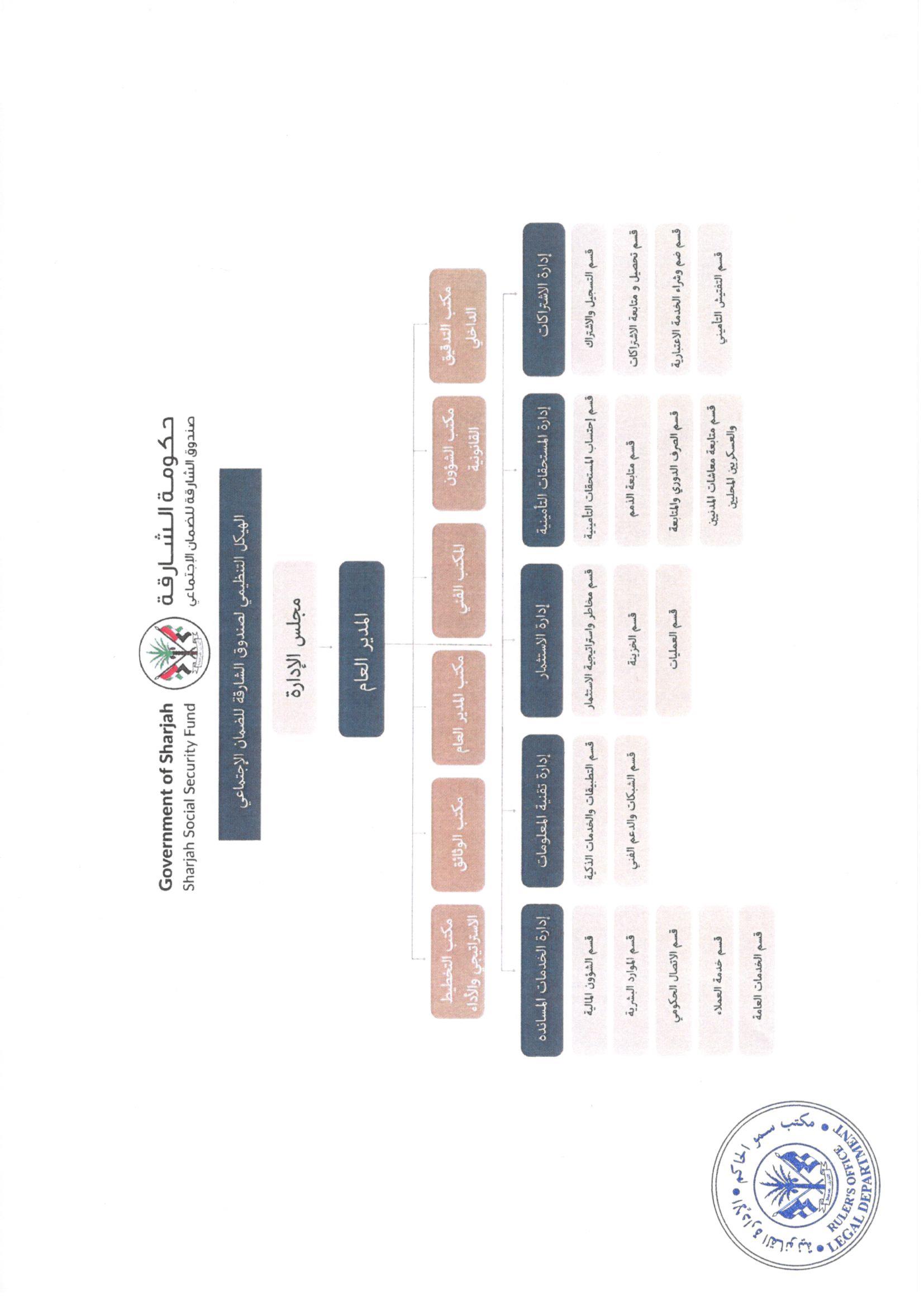 مرسوم أميري رقم (14) لسنة 2020مبشأن تعيين رئيس لمجلس الشارقة الرياضـــينحن سلطان بن محمد القاسمي حاكم إمارة الشارقة،بعد الاطلاع على القانون رقم (2) لسنة 1999م بشأن إنشاء المجلس التنفيذي لإمارة الشارقة ولائحته الداخلية وتعديلاته،والقانون رقم (4) لسنة 2018م بشأن تنظيم مجلس الشارقة الرياضي،والمرسوم الأميري رقم (53) لسنة 2016م بشأن إعادة تشكيل مجلس الشارقة الرياضي،والمرسوم الأميري رقم (26) لسنة 2018م بشأن التكليف بمهام أمين عام مجلس الشارقة الرياضي،وبناءً على ما تقتضيه المصلحة العامة،أصدرنا المرسوم الآتي:المادة (1)يُعيّن سعادة/ عيسى عــلي هلال بن زاهـر الحزامـي، رئيساً لمجلس الشارقة الرياضي بدرجة رئيس دائرة.المادة (2)يصدر مرسوم أميري لاحق بتشكيل مجلس الشارقة الرياضي في دورته الجديدة.المادة (3)يُعمل بهذا المرسوم من تاريخ صدوره، وعلى الجهات المعنية كل في ما يخصه تنفيذ أحكامه، ويُنشر في الجريدة الرسمية.صدر عنا بتاريخ:-الخميـس: 18 ذو القعــدة 1441هالمـــــــــــوافق: 09 يوليـــــــــــــــــــــــو 2020مســـلطان بن محمد القاسميحــــــــــــــــــاكم إمــــــــــــــــــارة الشـــــــــــــارقـــةمرسوم أميري رقم (15) لسنة 2020مبشأن إحالة أمين عام المجلس التنفيذي لإمارة الشارقة إلى التقاعدنحـــــن سلــــــطان بن محمد القاسمي حاكم إمارة الشارقة،بـعد الاطلاع على القـانون رقم (2) لسنة 1999م بشأن إنشاء المجلس التنفيذي لإمارة الشارقة ولائــــــحته الـــداخلـــية وتعديلاته،والقانون رقم (6) لسنة 2015م بشأن الموارد البشرية لإمارة الشارقة ولائحته التنفيذية وتعديلاتهما،والقانون رقم (5) لسنة 2018م بشأن الضمان الاجتماعي في إمارة الشارقة وتعديلاته،والمرسوم الأميري رقم (47) لسنة 2007م بشأن تعيين أمين عام للمجلس التنفيذي لإمارة الشارقة،ولما تقتضيه المصلحة العامة،أصدرنا المرسوم الآتي:-المادة (1)يُحــــــال المســـــــــتشار/ سلـــــطان علي بن بـــــــطي المهـــــيري، أميـــــن عـــــام المــــــجلـــــس التنفــــــيذي لإمارة الشــــــارقة إلى التقـــــــــــاعد، اعتـــــــباراً من 31 يوليو 2020م.المادة (2)يُعْمَل بهـــــذا المرســــوم من تاريــــــخ صــــــــــدوره، وعـــــلى الجهــــــــــات المـــــعـــــــنية تنـــــــــفيذه كلٌ فـــــــــــيما يخـــــصه، ويُنــــــــــشر في الجــــــريدة الرســــــمية.صدر عنا بتاريخ:-الأحـــــــــد: 21 ذو القعدة 1441هالموافق: 12 يـــــــــــــــــــولــــــــــــــيو 2020مسلطان بن محمد القاسميحــــــــاكــــــم إمـــــــارة الــــــشــــــــــــــــارقـــــــــةمرسوم أميري رقم (16) لسنة 2020مبشأن ترقية وتعيين أمين عام للمجلس التنفيذي لإمارة الشارقةنحن سلطان بن محمد القاسمي حاكم إمارة الشارقة،بـعد الاطلاع على القـــانون رقم (2) لسنة 1999م بشأن إنشاء المجلس التنفيذي لإمارة الشارقة ولائــــحته الـــــداخلـــية وتعديلاته،والقانون رقم (6) لسنة 2015م بشأن الموارد البشرية لإمارة الشارقة ولائحته التنفيذية وتعديلاتهما،ولما تقتضيه المصلحة العامة،أصدرنا المرسوم الآتي:-المادة (1)تُرقى سعادة/ أسماء راشد سلطان بن طليعة، إلى درجة مدير عام بنظام الوظائف الخاصة، وتُعين أميـــــناً عـــــاماً للمجلس التنفــــــيذي لإمارة الشــــــارقة.المادة (2)يُعْمَل بهـــــذا المرسوم اعتباراً من الأول من أغسطس 2020م، وعـــــلى الجهــــــــــات المـــــعـــــــنية تنفيذه كلٌ فـــــــــــيما يخـــــصه، ويُنــــــــــشر في الجــــــريدة الرســــــمية.صدر عنا بتاريخ:-الأحـــــــــد: 28 ذو القعدة 1441هالموافق: 19 يـــــــــــــــــــولــــــــــــــيو 2020م.                 سلطان بن محمد القاسميحــــــــاكــــــم إمـــــــارة الــــــشــــــــــــــــارقـــــــــةمرسوم أميري رقم (17) لسنة 2020مبشأنإنهاء خدمة رئيس دائــرةنحن سلطان بن محمد القاسمي حاكم إمارة الشارقة، بعد الإطلاع على القانون رقم (2) لسنة 1999م بشأن إنشاء المجلس التنفيذي لإمارة الشارقة ولائحته الداخلية وتعديلاته،و القانون رقم (6) لسنة 2015م بشأن الموارد البشرية لإمارة الشارقة ولائحته التنفيذية و تعديلاتهما،والقانون رقم (1) لسنة 2018م بشأن تنظيم دائرة شؤون البلديات والزراعة والثروة الحيوانية في إمارة الشارقة،والمرسوم الأميري رقم (16) لسنة 2014م بشأن تعيين رئيس لدائرة شؤون البلديات والزراعة في إمارة الشارقة،ولما تقتضيه المصلحة العامة، أصدرنا المرسوم الآتي :-  المادة (1)تُنهى خدمة السيد/ سالم محمد سالم النقبي، من دائرة شؤون البلديات والزراعة والثروة الحيوانية في حكومة الشارقة.  المادة (2)يُعمل بهذا المرسوم من تاريخ صدوره، وعلى الجهات المعنية تنفيذه كلٌ فيما يخصه، ويُنشر في الجريدة الرسميـــــة.صدر عنا بتاريخ :-الثلاثــاء : 30 ذو القعدة 1441هـالموافــــــــق: 21 يوليــــــــــــــــــــــــو 2020م سلطان بن محمد القاسمي                                                                                      حــــــــــاكـــــــــم إمـــــــــــــــارة الشارقـــــــــــة مرسوم أميري رقم (18) لسنة 2020مبشأن تشكيل مجلس الشارقة الرياضي نحن سلطان بن محمد القاسمي، حاكم إمارة الشارقة،بعد الاطلاع على القانون رقم (2) لسنة 1999م بشأن إنشاء المجلس التنفيذي لإمارة الشارقة ولائحته الداخلية وتعديلاته،والقانون رقم (4) لسنة 2018م بشأن تنظيم مجلس الشارقة الرياضي،والمرسوم الأميري رقم (14) لسنة 2020م بشأن تعيين رئيس لمجلس الشارقة الرياضي،و لما تقتضيه المصلحة العامة،أصدرنا المرسوم الآتي:-المادة (1)يُشكّل مجلس الشارقة الرياضي برئاسة سعادة/ عيسى على هلال الحزامي، وعضوية كل من:- المادة (2)يُوزع المجلس المناصب الإدارية بين أعضائه في أول اجتماع يعقده، وينتخب المجلس نائباً للرئيس من بين الأعضاء توافقياً أو عبر الاقتراع السري المباشر.المادة (3)مدة العضوية في المجلس أربع سنوات تبدأ من تاريخ صدور هذا المرسوم، يجوز تمديدها لمدة أو مدد مماثلة، ويستمر المجلس في تصريف أعماله لدى انتهاء مدته إلى أن يتم تعيين مجلس جديد ويجوز إعادة تعيين من انتهت عضويتهم.المادة (4) يُعمل بهذا المرسوم من تاريخ صدوره، وعلى الجهات المعنية تنفيذه كلٌ فيما يخصه، ويُنشر في الجريدة الرسمية.صدر عنا بتاريخ: -الخميس: 02 ذو الحجة 1441هـ.المـــــوافـــق: 23 يوليــــــــــــــو 2020م. مارس 2سلطان بن محمد القاسميحـــــــــــــــاكم إمـــــــــــــــــارة الشــــــــــــــــــــارقةمرسوم أميري رقم (19) لسنة 2020مبشأنتعيين رئيس لهيئة الشارقة للموانئ والجمارك والمناطق الحرة نحن سلطان بن محمد القاسمي، حاكم إمارة الشارقة،بعد الإطلاع على القانون رقم (2) لسنة 1999م بشأن إنشاء المجلس التنفيذي لإمارة الشارقة ولائحته الداخلية وتعديلاته،والقانون رقم (6) لسنة 2015م بشأن الموارد البشرية لإمارة الشارقة ولائحته التنفيذية وتعديلاتهما،والمرسوم بقانون رقم (5) لسنة 2020م بشأن إنشاء وتنظيم هيئة الشارقة للموانئ والجمارك والمناطق الحرة،وبناءً على ما تقتضيه المصلحة العامة،أصدرنا المرسوم الآتي:-المادة (1)يُعيّن الشيخ/ خالد بن عبدالله بن سلطان القاسمي، رئيساً لهيئة الشارقة للموانئ والجمارك والمناطق الحرة.المادة (2)يُعمل بهذا المرسوم اعتباراً من تاريخ صدوره، وعلى الجهات المعنية تنفيذه كلٌ فيما يخصه ، ويُنشر في الجريدة الرسمية. صدر عنا بتاريخ :-الأثنيــــــن: 06 ذو الحجة 1441هـ.المـــــوافق: 27 يوليــــــــــــــو 2020م سلطان بن محمد القاسمي                                                                  حــــــــــــاكـــــــــم إمـــــــــــــارة الـــــشــــارقــــة مرسوم أميري رقم(20) لسنة 2020مبتعديل المرسوم الأميري رقم (11) لسنة 2019م بشأن إعادة تشكيل المجلس التنفيذي لإمارة الشارقةنحن سلطان بن محمد القاسمي، حاكم إمارة الشارقة،بعد الإطلاع على القانون رقم (2) لسنة 1999م بشأن إنشاء المجلس التنفيذي لإمارة الشارقة ولائحته الداخلية وتعديلاته،والمرسوم الأميري رقم (11) لسنة 2019م بشأن إعادة تشكيل المجلس التنفيذي لإمارة الشارقة،وبناءً على ما تقتضيه المصلحة العامة،أصدرنا المرسوم الآتي:-المادة (1)تُستبدل بدائرة الموانئ البحرية والجمارك من المرسوم الأميري رقم (11) لسنة 2019م المُشار إليه، هيئة الشارقة للموانئ والجمارك والمناطق الحرة.المادة (2)يُعمل بهذا المرسوم اعتباراً من تاريخ صدوره، وعلى الجهات المعنية تنفيذه كلٌ فيما يخصه، ويُنشر في الجريدة الرسمية. صدر عنا بتاريخ :-الأثنيــــــن: 06 ذو الحجة 1441هالمـــــوافق: 27 يولــــــــــــيـــــــــــــــــــــــو 2020م سلطان بن محمد القاسمي                                                                          حــــــــــــاكـــــــــم إمـــــــــــــارة الـــــشــــارقــــة مرسوم أميري رقم (21) لسنة 2020مبشأنترقية وتعيين رئيس لدائرة الشؤون الإسلامية في إمارة الشارقةنحن سلطان بن محمد القاسمي، حاكم إمارة الشارقة،بعد الإطلاع على القانون رقم (2) لسنة 1999م بشأن إنشاء المجلس التنفيذي لإمارة الشارقة ولائحته الداخلية وتعديلاته،والقانون رقم (6) لسنة 2015م بشأن الموارد البشرية لإمارة الشارقة ولائحته التنفيذية وتعديلاتهما،والمرسوم بقانون رقم (3) لسنة 2020م بشأن إعادة تنظيم دائرة الشؤون الإسلامية في إمارة الشارقة،وقرار المجلس التنفيذي رقم (12) لسنة 2015م بشأن تعيين مدير لدائرة الشؤون الإسلامية في إمارة الشارقة،وبناءً على ما تقتضيه المصلحة العامة،أصدرنا المرسوم الآتي:-المادة (1)يُرقّى سعادة/ عبدالله خليفة يعروف السبوسي، مدير دائرة الشؤون الإسلامية إلى درجة رئيس دائرة، ويُعيّن رئيساً لدائرة الشؤون الإسلامية في إمارة الشارقة.المادة (2)يُعمل بهذا المرسوم اعتباراً من تاريخ صدوره، وعلى الجهات المعنية تنفيذه كلٌ فيما يخصه، ويُنشر في الجريدة الرسمية. صدر عنا بتاريخ :-الأثنيــــــن: 13 ذو الحجة 1441هـ المـــــوافق: 03 أغسطـــــــــس 2020م  سلطان بن محمد القاسمي                                                                                    حــــــــــــاكـــــــــم إمـــــــــــــارة الـــــشــــارقــــةمرسوم أميري رقم (22) لسنة 2020مبشأنترقية وتعيين رئيس للدائرة القانونية لحكومة الشارقةنحن سلطان بن محمد القاسمي، حاكم إمارة الشارقة،بعد الإطلاع على القانون رقم (2) لسنة 1999م بشأن إنشاء المجلس التنفيذي لإمارة الشارقة ولائحته الداخلية وتعديلاته،والقانون رقم (6) لسنة 2015م بشأن الموارد البشرية لإمارة الشارقة ولائحته التنفيذية وتعديلاتهما،والمرسوم بقانون رقم (6) لسنة 2020م بشأن إنشاء وتنظيم الدائرة القانونية لحكومة الشارقة، وبناءً على ما عرضه رئيس مكتب سمو الحاكم، ولما تقتضيه المصلحة العامة،أصدرنا المرسوم الآتي:-المادة (1)يُرقّى سعادة المستشار الدكتور/ منصور محمد بن نصّار  إلى درجة رئيس دائرة على نظام الوظائف الخاصة في حكومة الشارقة، ويُعيّن رئيساً للدائرة القانونية لحكومة الشارقة.المادة (2)يُعمل بهذا المرسوم اعتباراً من تاريخ صدوره، وعلى الجهات المعنية تنفيذه كلٌ فيما يخصه، ويُنشر في الجريدة الرسمية. صدر عنا بتاريخ :-الأحد: 19 ذو الحجــــــــة 1441هـ المـــــوافق: 09 أغسطـــــــــس 2020م سلطان بن محمد القاسمي                                                                                 حــــــــــــاكـــــــــم إمـــــــــــــارة الـــــشــــارقــــةمرسوم أميري رقم (23) لسنة 2020مبشــــــــأنتشكيل مجلس ضاحية البستان في مدينة الذيدنحن سلطان بن محمد القاسمي، حاكم إمارة الشارقة،بعـد الإطـلاع علـى القانون رقم (2) لسنة 1999م بشأن إنشاء المجلس التنفيذي لإمارة الشارقة ولائحته الداخلية وتعديلاته،والقانــــــون رقم (2) لسنة 2012م بشــــــــأن تنظيم أهداف وصلاحيات واختصاصات دائرة شؤون الضواحي والقرى في إمارة الشارقة ولائحته التنفيذية وتعديلاتها،والمرسوم الأميري رقم (10) لسنة 2011م بشأن إنشاء دائرة شؤون الضواحي والقرى بإمارة الشارقة ،ولمـا تقتضيـه المصلحـة العـامـة،أصـدرنـا المرسوم الآتي: المادة (1)يُشكل مجلس ضاحية البستان في مدينة الذيد من الأعضاء التالية أسماؤهم :- حمد راشد محمد مسعود الطنيجي.راشد عبيد راشد النداس الطنيجي.سالم حمدان راشد بن مترف الطنيجي.د. سالم زايد خليفة مطر الطنيجي.سعيد عبيد سالم بالليث الطنيجي.سلطان سعيد سالم بن خليف الطنيجي.صالح محمد سعيد القابض الطنيجي.عبيد سهيل راشد بن حامد الطنيجي.د. علي سالم سيف بن عيسى الطنيجيمصبح محمد عبيد بن أحمد الطنيجي.مهير سعيد بن خميس الطنيجي.مهير عبيد خليفة الخيال الطنيجي.المادة (2)يختار المجلس رئيساً ونائباً للرئيس في أول اجتماع له من بين الأعضاء بالاتفاق أو بالاقتراع السري المباشر وبأغلبية الحاضرين، ويحل نائب الرئيس محل رئيس المجلس في جميع اختصاصاته عند غيابه أو خلو منصبه، وتكون مدة شغلهما للمنصب بحسب ما تُحدده اللائحة التنفيذية لمجالس الضواحي والقرى.المادة (3) مدة العضوية في المجلس أربع سنوات  تبدأ من أول اجتماع له ويستمر في تصريف أعماله لدى  انتهاء مدته إلى أن يتم تعيين مجلس جديد ويجوز إعادة تعيين من انتهت مدة عضويتهم.المادة (4)يُعْمَـل بهذا المرسوم من تاريخ صدوره، وعلى الجهات المعنية كلٌ فيما يخصه تنفيذ أحكامه ويُنشر في الجريدة الرسمية.صدر عنا بتاريخ:-الأحد: 19 ذو الحجة 1441هالموافق: 9 أغسطس 2020مســــــــــلطان بن محمد القاسميحـــــــــــــــــــــــــــــاكم إمـــــــــارة الشـــــــــــــــــــــــــارقةمرسوم أميري  رقم ( 24 ) لسنة 2020مبشــــــــأنتشكيل مجلس دبا الحصن في مدينة دبا الحصننحن سلطان بن محمد القاسمي، حاكم إمارة الشارقة،بعـد الإطـلاع علـى القانون رقم (2) لسنة 1999م بشأن إنشاء المجلس التنفيذي لإمارة الشارقة ولائحته الداخلية وتعديلاته،والقانــــــون رقم (2) لسنة 2012م بشــــــــأن تنظيم أهداف وصلاحيات واختصاصات دائرة شؤون الضواحي والقرى في إمارة الشارقة ولائحته التنفيذية وتعديلاتها،والمرسوم الأميري رقم (10) لسنة 2011م بشأن إنشاء دائرة شؤون الضواحي والقرى بإمارة الشارقة ،ولمـا تقتضيـه المصلحـة العـامـة،أصـدرنـا المرسوم الآتي: المادة (1)يُشكل مجلس دبا الحصن  في مدينة دبا الحصن من الأعضاء التالية أسماؤهم :- أحمد محمد داود المليح الفزاريخميس علي راشد خصاو النقبيسعيد أحمد الخشري النقبي سليمان محمد جمعوه اليحيائي عبدالله راشد صفر اليحيائيعبدالله سالم محمد البواب العلويعبدالله علي محمد المدروب الظهوري عبيد خلفان عبيد محمد المهلبي السلاميعبيد راشد جمعة المغني الحموديعلي أحمد ابراهيم الدغلي الظهوري عمر راشد أحمد الرمسي المرزوقي محمد أحمد خليفة جابر النعيميمحمد أحمد يعروف النقبي                                       محمد حسن سليمان الظهورييوسف داود سليمان الظهوريالمادة (2)يختار المجلس رئيساً ونائباً للرئيس في أول اجتماع له من بين الأعضاء بالاتفاق أو بالاقتراع السري المباشر وبأغلبية الحاضرين، ويحل نائب الرئيس محل رئيس المجلس في جميع اختصاصاته عند غيابه أو خلو منصبه، وتكون مدة شغلهما للمنصب بحسب ما تُحدده اللائحة التنفيذية لمجالس الضواحي والقرى.المادة (3) مدة العضوية في المجلس أربع سنوات  تبدأ من أول اجتماع له ويستمر في تصريف أعماله لدى  انتهاء مدته إلى أن يتم تعيين مجلس جديد ويجوز إعادة تعيين من انتهت مدة عضويتهم.المادة (4)يُعْمَـل بهذا المرسوم من تاريخ صدوره، وعلى الجهات المعنية كلٌ فيما يخصه تنفيذ أحكامه ويُنشر في الجريدة الرسمية.صدر عنا بتاريخ:-الأحد: 19 ذو الحجة 1441هالموافق: 9 أغسطس 2020مســــــــــلطان بن محمد القاسميحـــــــــــــــــــــــــــــاكم إمـــــــــارة الشـــــــــــــــــــــــــارقةمرسوم أميري رقم (25) لسنة 2020مبشأناعتماد الهيكل التنظيمي العام لهيئة الشارقة للآثـــارنحن سلطان بن محمد القاسمي، حاكم إمارة الشارقة،بعد الاطلاع على القانون رقم (2) لسنة 1999م بشأن إنشاء المجلس التنفيذي لإمارة الشارقة ولائحته الداخلية وتعديلاته،والقانون رقم (2) لسنة 2017م بشأن تنظيم أهداف وصلاحيات واختصاصات هيئة الشارقة للآثار،وبناءً على موافقة المجلس التنفيذي لإمارة الشارقة، ولما تقتضيه المصلحة العامة،أصدرنا المرسوم الآتي:-المادة (1)يُعتمد الهيكل التنظيمي العام لهيئة الشارقة للآثـــار المُرافق لهذا المرسوم.المادة (2)يصدر المجلس التنفيذي بقراراتٍ منه ما يلي:-الهيكل التنظيمي التفصيلي للهيئة، والقرارات اللازمة لتنفيذ هذا المرسوم بما في ذلك اعتماد التوصيف الوظيفي لمهام الوحدات التنظيمية في الهيئة بما يتفق واختصاصاته.استحداث أو دمج أو إلغاء أية وحدات تنظيمية تتبع الإدارات المُدرجة ضمن الهيكل التنظيمي العام المُشار إليه في المادة رقم (1) من هذا المرسوم. المادة (3)يُعمل بهذا المرسوم من تاريخ صدوره، وعلى الجهات المعنية تنفيذه كلٌ فيما يخصه، ويُنشر في الجريدة الرسمية.صدر عنا بتاريخ:-الخميس: 01 محــرم 1442هالموافـــــــق: 20 أغسطس 2020مســــــــــلطان بن محمد القاسميحـــــــــــــــــــــــــــــاكم إمـــــــــارة الشـــــــــــــــــــــــــارقة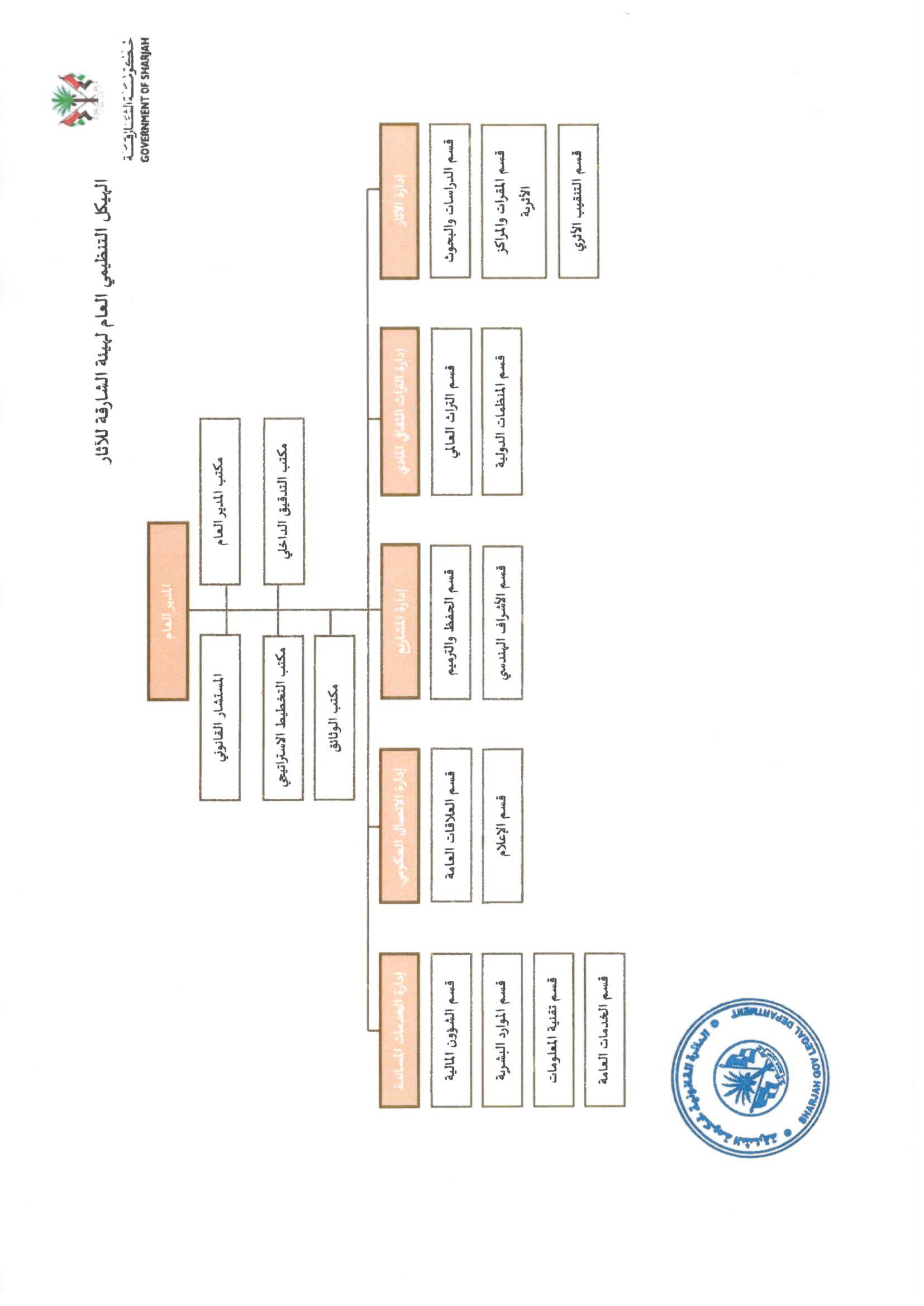 مرسوم بقانون رقم (4) لسنة 2020مبشــأنإلحاق مؤسسة الشارقة لدعم المشاريع الريادية "رواد" بدائرة التنمية الاقتصادية في إمارة الشارقةنحن سلطان بن محمد القاسمي حاكم إمارة الشارقة،بعد الاطلاع على القانون رقم (2) لسنة 1999م بشأن إنشاء المجلس التنفيذي لإمارة الشارقة ولائحته الداخلية وتعديلاته،والقانون رقم (3) لسنة 1999م بشأن إنشاء المجلس الاستشاري لإمارة الشارقة ولائحته الداخلية وتعديلاتهما، والقانون رقم (1) لسنة 2002م بشأن تنظيم دائرة التنمية الاقتصادية في إمارة الشارقة،والقانون رقم (2) لسنة 2005م بشأن إنشاء مؤسسة الشارقة لدعم المشاريع الريادية "رواد"،والقانون رقم (6) لسنة 2015م بشأن الموارد البشرية لإمارة الشارقة ولائحته التنفيذية وتعديلاتهما،والقانون رقم (4) لسنة 2017م بشأن النظام المالي لحكومة الشارقة ولائحته التنفيذية،والقانون رقم (5) لسنة 2018م بشأن الضمان الاجتماعي في إمارة الشارقة وتعديلاته،وبناءً على موافقة المجلس التنفيذي لإمارة الشارقة ولما تقتضيه المصلحة العامة، أصدرنا المرسوم بقانون الآتي:- المادة (1)تُلحق مؤسسة الشارقة لدعم المشاريع الريادية "روّاد" بدائرة التنمية الاقتصادية في إمارة الشارقة وتتبع رئيس الدائرة في الهيكل التنظيمي. المادة (2)تؤول لدائرة التنمية الاقتصادية كافة الحقوق المادية والمعنوية والالتزامات وأصول وموجودات مؤسسة الشارقة لدعم المشاريع الريادية "روّاد" من تاريخ العمل بأحكام هذا المرسوم بقانون.   يُنقل موظفو مؤسسة الشارقة لدعم المشاريع الريادية "روّاد" إلى دائرة التنمية الاقتصادية ويتم تسكينهم على الدرجات المالية والمسمّيات الوظيفية المعمول بها في حكومة الشارقة بناءً على اقتراح رئيس الدائرة واعتماد المجلس التنفيذي دون أن يؤثر ذلك على حقوقهم في الراتب والإجازات. المادة (3)يُلغى القانون رقم (2) لسنة 2005م بشأن إنشاء مؤسسة الشارقة لدعم المشاريع الريادية "رواد"، على أن يستمر العمل بكافة الأنظمة واللوائح والقرارات المعمول بها إلى أن تُعدّل أو تُلغى. المادة (4)يُبلّغ المجلس الاستشاري للإمارة بهذا المرسوم بقانون فور انعقاده.المادة (5)يُعمل بهذا المرسوم بقانون من تاريخ صدوره، وعلى الجهات المعنية تنفيذه كلُ فيما يخصه، ويُنشر في الجريدة الرسمية.صدر عنا بتاريخ:-الخميس: 02 ذو الحجة 1441هـ المـــــوافق: 23 يـــــــــــــــــــوليــــــــــــــــــــــــــــو 2020م ســـلطان بن محمد القاسميحــــــــــــــــــاكم إمــــــــــــــــــارة الشـــــــــــــارقـــةمرسوم بقانون رقم (5) لسنة 2020مبشأنإنشاء وتنظيم هيئة الشارقة للموانئ والجمارك والمناطق الحرة نحن سلطان بن محمد القاسمي، حاكم إمارة الشارقة،بعـد الاطـلاع علـى القانون الاتحادي رقم (26) لسنة 1981م بشأن القانون التجاري البحري وتعديلاته،والقانون  الاتحادي رقم (35) لسنة 1992م بشأن إصدار قانون الإجراءات الجزائية وتعديلاته،والمرسوم بقانون اتحادي رقم ( 6 ) لسنة 2011م بشأن إنشاء الهيئة العامة لأمن المنافذ والحدود والمناطق الحرة وتعديلاته،والقانون الاتحادي رقم (8) لسنة 2015م بشأن الهيئة الاتحادية للجمارك،  والقانون الاتحادي رقم (19) لسنة 2016م بشأن مكافحة الغش التجاري،والمرسوم اتحادي رقم (85) لسنة 2007م بشأن نظام (قانون) الجمارك الموحد لدول مجلس التعاون لدول الخليج العربي،وقرار مجلس الوزراء رقم (52) لسنة 2006م بشأن  نظام  الهيئة الاتحادية للمواصلات البرية والبحرية وتعديلاته،والقانون رقم (2) لسنة 1999م بشأن إنشاء المجلس التنفيذي لإمارة الشارقة ولائحته الداخلية وتعديلاته،والقانون رقم (3) لسنة 1999م بشأن إنشاء المجلس الاستشاري لإمارة الشارقة و لائحته الداخلية و تعديلاتهما،والقانون رقم ( 12) لسنة 1970م بشأن القانون البحري لإمارة الشارقة وملحقاتها ولائحته التنفيذية،والقانون رقم (2) لسنة 2003م بشأن إعادة تنظيم العمل بالمناطق الحرة في إمارة الشارقة،والقانون رقم (6) لسنة 2015م بشأن الموارد البشرية لإمارة الشارقة ولائحته التنفيذية وتعديلاتهما،والقانون رقم (4) لسنة 2017م بشأن النظام المالي لحكومة الشارقة ولائحته التنفيذية،والقانون رقم (5) لسنة 2018م بشأن الضمان الاجتماعي في إمارة الشارقة وتعديلاته،ومرسوم الجمارك في إمارة الشارقة لسنة 1976م،والمرسوم الأميري رقم (2) لسنة 1995م في شأن إنشاء منطقة حرة في مطار الشارقة الدولي وهيئة المنطقة الحرة لمطار الشارقة الدولي،والمرسوم الأميري رقم (6) لسنة 1995م بشأن إنشاء المنطقة الحرة بالحمرية بالشارقة وهيئة المنطقة الحرة بالحمرية بالشارقة،وقرار المجلس التنفيذي رقم ( 33 ) لسنة  2016م  بشأن اعتماد رسوم وخدمات دائرة الموانئ البحرية والجمارك في إمارة الشارقة،وبناءً على موافقة المجلس التنفيذي لإمارة الشارقة، ولما تقتضيه المصلحة العامة،أصدرنا المرسوم بقانون الآتي:-التعريفاتالمادة (1)في تطبيق أحكام هذا المرسوم بقانون يُقصد بالكلمات والعبارات التالية المعاني الموضحة قرين كل منها ما لم يقضِ سياق النص خلاف ذلك:الإنشاءالمادة (2)تُنشأ بموجب هذا المرسوم بقانون هيئة حكومية في الإمارة تُسمى:-"هيئة الشارقة للموانئ والجمارك والمناطق الحرة  "يكون لها الشخصية الاعتبارية المستقلة والأهلية القانونية اللازمة لمباشرة جميع الأعمال والتصرفات التي تكفل تحقيق أهدافها.المقرالمادة (3)يكون المقر الرئيس للهيئة بمدينة الشارقة ويجوز بناءً على موافقة المجلس أن تُنشئ فروعاً ومكاتباً لها في باقي مدن ومناطق الإمارة.الجهات التابعة للهيئة المادة (4)تتبع الهيئة كل من الجهات الآتية في الإمارة:الموانئ البحرية.المراكز الجمركية.المنافذ والنقاط الحدودية.المنطقة الحرة بالحمرية.المنطقة الحرة في مطار الشارقة الدولي.أية جهات أخرى تُلحق بالهيئة بناءً على قرار من الحاكم أو المجلس.الأهدافالمادة (5)تهدف الهيئة إلى تحقيق ما يأتي:-تطوير الأعمال والخدمات والبنى التحتية في الموانئ البحرية والمراكز الجمركية والمنافذ والنقاط الحدودية والمناطق الحرة التابعة للهيئة. تنظيم عمليات الملاحة البحرية وأنشطة النقل البحري في المناطق البحرية التابعة للإمارة. دعم الاقتصاد الوطني من خلال تنظيم عمليات تصدير واستيراد البضائع وتبني أفضل الممارسات الجمركية في مكافحة التهريب والحد من تداول البضائع الخاضعة للرقابة والتنظيم.إيجاد بيئة استثمارية جاذبة في المناطق الحرة التابعة للهيئة وفقاً لأفضل المعايير العالمية.الاختصاصاتالمادة (6 )بمراعاة التشريعات السارية يكون للهيئة في سبيل تحقيق أهدافها ممارسة الاختصاصات الآتية :-أولاً: الاختصاصات العامة :اقتراح التشريعات والسياسات العامة والخطط الاستراتيجية الخاصة بالموانئ البحرية والمراكز الجمركية والمنافذ والنقاط الحدودية والمناطق الحرة التابعة للهيئة وفقاً  لأفضل المعايير والممارسات المعتمدة وعرضها على المجلس لاتخاذ ما يراه مناسباً بشأنها. اتخاذ كافة الإجراءات والتدابير اللازمة لتنفيذ الاتفاقيات والمعاهدات الدولية التي تلتزم بها الدولة في جميع المجالات التي تختص بها الهيئة.إنشاء وتأسيس الشركات بجميع أنواعها أو المساهمة فيها بعد اعتمادها من المجلس.منح حق الامتياز لأي جهة أو منشأة اقتصادية للقيام ببعض أعمال الهيئة ووضع الضوابط المنظمة لهذا الحق ومقابله المادي وذلك بعد اعتماد المجلس.اقتراح الرسوم مقابل الخدمات التي تقدمها الهيئة، والجزاءات الإدارية على المخالفات التي تقع ضمن اختصاصاتها على أن يصدر باعتماد تلك الرسوم والجزاءات قرارات من المجلس.إبرام العقود والاتفاقيات. إبرام مذكرات التفاهم والشراكات بعد اعتمادها من المجلس.الاستعانة بالجهات المعنية للحصول على الدعم الإداري و الفني، و يجوز لها الاستعانة بالخبراء والاستشاريين وبيوت الخبرة ذات الاختصاص في كل ما يتعلق بأعمالها، و يجوز لها التعاون مع الجهات الأخرى في الموضوعات التي تدخل ضمن أهدافها واختصاصاتها.تمثيل الإمارة في المؤتمرات والندوات والاجتماعات المحلية والاقليمية والدولية.أية اختصاصات أخرى تُكلّف بها الهيئة من الحاكم أو المجلس.ثانياً: الاختصاصات المتعلقة بالموانئ والملاحة البحرية:  تنظيم حركة الملاحة البحرية والنقل البحري في الموانئ البحرية التابعة للهيئة والمياه الإقليمية التابعة للإمارة.إصدار التصاريح اللازمة لدخول السفن ورسوها ومغادرتها الموانئ البحرية.منح التصاريح للمنشآت العاملة أو التي تتخذ من الموانئ البحرية مقراً لها، والمنشآت التي تُزاول أنشطة وخدمات الملاحة البحرية.اتخاذ الإجراءات اللازمة في التعامل مع السفن الجانحة والغارقة والمتروكة في الموانئ البحرية التابعة للهيئة، أو الشواطئ أو المياه الإقليمية التابعة للإمارة، والتصرف فيها وفقاً للقواعد والضوابط والإجراءات التي تصدر بقرار من المجلس. إدارة وتشغيل الموانئ البحرية، وتزويدها بأفضل الوسائل والتقنيات المستخدمة في مجال حركة السفن وعمليات المناولة. التنسيق مع الجهات المختصة لمعالجة المشكلات البيئية واتخاذ ما يلزم لتفادي مخاطر التلوث البحري والحد من آثاره.منح التراخيص لإنشاء المراسي الخاصة وفقاً للضوابط والمعايير التي يصدر بتحديدها قرار من المجلس.ثالثاً: الاختصاصات المتعلقة بالمراكز الجمركية:معاينة وتفتيش الأمتعة والبضائع والحاويات والسفن ووسائل النقل العابرة ضمن الموانئ البحرية والمنافذ والنقاط الحدودية التابعة للهيئة.اتخاذ الإجراءات والتدابير اللازمة لتنفيذ التشريعات والاتفاقيات الجمركية بالتعاون مع الجهات المختصة.تنظيم تداول المواد والبضائع في الموانئ البحرية والمنافذ والنقاط الحدودية، وضبط المواد والبضائع المقلّدة أو المغشوشة أو المتروكة أو المحظورة أو الخاضعة للتنظيم الرقابي في نطاق اختصاص الهيئة واتخاذ ما يلزم بشأنها بالتنسيق مع الجهات المختصة. اتخاذ التدابير اللازمة لمكافحة تهريب المواد والبضائع عبر الموانئ البحرية والمنافذ والنقاط الحدودية، والتهرّب من الرسوم الجمركية.تنظيم نشاط الشحن والتخليص الجمركي والتأمين على البضائع، والتصريح للمخلّصين الجمركيين ووسطاء التأمين للعمل ضمن نطاق اختصاص الهيئة. رابعاً: الاختصاصات المتعلقة بالمنافذ والنقاط الحدودية:تفعيل الضوابط والإجراءات الأمنية والجمركية والوقائية، وتنظيم حركة دخول وخروج الأشخاص والبضائع بالتعاون والتنسيق مع الجهات المختصة.إدارة وتشغيل المنافذ والنقاط الحدودية التابعة للإمارة، وتنسيق الجهود والإجراءات وتوحيدها مع الجهات العاملة فيها وفقاً للتشريعات السارية. اتخاذ الإجراءات والتدابير الوقائية لضمان الصحة والسلامة العامة في المنافذ والنقاط الحدودية بالتنسيق مع الجهات المختصة. التأكد من جاهزية المحاجر البيطرية والزراعية في المنافذ والنقاط الحدودية لحماية الدولة والإمارة من أخطار الأوبئة والأمراض السارية وذلك بالتنسيق مع الجهات المختصة.خامساً: الاختصاصات المتعلقة بالمناطق الحرة:الإشراف والرقابة واتخاذ التدابير والضوابط الجمركية في المناطق الحرة التابعة للهيئة.إصدار التراخيص اللازمة للشركات والمؤسسات والأفراد لممارسة أنشطتهم في المناطق الحرة التابعة للهيئة وفقاً للأنظمة والإجراءات المعتمدة.رفع كفاءة وجاهزية المناطق الحرة من خلال اتخاذ كافة الإجراءات اللازمة لدعم البرامج التأهيلية والتدريبية للأفراد والمنشآت العاملة.وضع معايير الأمن والسلامة بالمناطق الحرة.الإدارةالمادة (7)يتولى إدارة الهيئة رئيس يصدر بتعيينه مرسوم أميري، يُعاونه عدد كاف من الموظفين والخبراء وفقاً لهيكلها التنظيمي، ويكون له السلطات والصلاحيات اللازمة لإدارة شؤون الهيئة واتخاذ القرارات اللازمة لتحقيق أهدافها وله بوجه خاص ما يلي:-  اقتراح السياسة العامة و الاستراتيجية اللازمة لتحقيق أهداف الهيئة وعرضها على المجلس لاعتمادها أو اتخاذ اللازم بشأنها.الإشراف على سير العمل في الهيئة وفق التشريعات والأنظمة السارية وإصدار القرارات الادارية ومتابعة تنفيذها.إعداد الموازنة السنوية والحساب الختامي وعرضهما على المجلس لاتخاذ اللازم بشأنهما.فتح الحسابات المصرفية وإدارتها بما يشمل الإيداع والسحب وطلب التسهيلات والقروض وفقاً للتشريعات السارية.تشكيل اللجان الدائمة والمؤقتة وفرق العمل التابعة للهيئة وتحديد اختصاصاتها ونظام عملها.تمثيل الهيئة في علاقاتها مع الآخرين وأمام القضاء.تمثيل الهيئة في إبرام العقود والاتفاقيات.تمثيل الهيئة في إبرام مذكرات التفاهم والشراكات بعد اعتمادها من المجلس.تفويض بعض سلطاته أو اختصاصاته لكبار الموظفين في الهيئة أو الجهات التابعة لها  وفقاً للتشريعات السارية في الإمارة.أية مهام أو اختصاصات أخرى يكلّف بها من الحاكم أو المجلس.الهيكل التنظيميالمادة (8 )بناءً على اقتراح الرئيس واعتماد المجلس يصدر الهيكل التنظيمي للهيئة والجهات التابعة لها بمرسوم أميري.الموارد الماليةالمادة (9)1- تتكـــــون الموارد الماليــــــــــــة للهيئة من :-المخصصات الحكوميـــــــــــــة.الإيرادات الذاتية للهيئة نتيجة ممارسة اختصاصاتها.ريع استثمار أموال الهيئة.أية موارد أخرى يوافق عليها الحاكم أو المجلس.2- يجوز للهيئة الإقتراض وطلب التسهيلات المصرفية وفقاً للأنظمة والتشريعات السارية. الضبطية القضائيةالمادة (10)يكون للموظفين الذين تعتمدهم الهيئة ويصدر بهم قرار من وزير العدل وفقاً لنص المادة (34) من قانون الإجراءات الجزائية الاتحادي الصادر بالقانون الاتحادي رقم (35) لسنة 1992م صفة مأموري الضبط القضائي  في إثبات ما يقع بالمخالفة لأحكام هذا المرسوم بقانون واللوائح والقرارات الأخرى الصادرة بموجبه وذلك في نطاق اختصاص كل منهم.الأحكام الختامية المادة (11) يجوز لرئيس الهيئة طلب الاستعانة بقوة الشرطة والأمن -إذا استدعت الحاجه- لدعم أمن الموانئ البحرية والمنافذ والنقاط الحدودية والمناطق الحرة، وذلك بالتنسيق مع الجهات المعنية.المادة (12) تؤول للهيئة كافة حقوق وأصول وموجودات والتزامات دائرة الموانئ البحرية والجمارك.يُنقل موظفو دائرة الموانئ البحرية والجمارك إلى الهيئة بدرجاتهم ومخصصاتهم المالية.تحتفظ المناطق الحرة التابعة للهيئة بشخصيتها الاعتبارية المستقلة التي اكتسبتها وفقاً للتشريعات المُنشئة والمنظمة لها والتي تعمل هذه المناطق بموجبها وبالقدر اللازم لتحقيق أهدافها ومباشرة اختصاصاتها، وبما لا يتعارض مع أحكام هذا المرسوم بقانون.المادة (13)يصدر بقرارات من المجلس بناءً على عرض الرئيس ما يلي: القرارات اللازمة لتنفيذ أحكام هذا المرسوم بقانون.الموضوعات التي لم يرد بتنظيمها نص في هذا المرسوم بقانون بما لا يتعارض أو يخالف أحكامه.الرسوم والمخالفات والجزاءات الإدارية المقررة وفقاً لأحكام هذا المرسوم بقانون.المادة (14)تُعتبر أموال الهيئة أموالاً عامة وتُعفى من جميع الضرائب والرسوم الحكومية المحلية بكافة أشكالها وأنواعها باستثناء الرسوم الاستهلاكية.المادة (15)يُبلّغ المجلس الاستشاري للإمارة بهذا المرسوم بقانون فور انعقاده.المادة (16)يُعمل بهذا المرسوم بقانون من تاريخ صدوره وعلى الجهات المعنية تنفيذه كلٌ فيما يخصه، ويُلغى أي حكم يتعارض مع أحكامه، ويُنشر في الجريدة الرسمية.صدر عنا بتاريخ:-الأثنيــــــن: 06 ذو الحجة 1441هـالمـــــوافق: 27 يــــــــــــــــوليـــــــــــــــــــــو 2020مسلطان بن محمد القاسمي                                                                     حــــــــــــاكم إمــــــــــــــارة الشـــــــــــــــــــارقة    مرسوم بقانون رقم (6) لسنة 2020مبشأن إنشاء وتنظيم الدائرة القانونية لحكومة الشارقةنحن سلطان بن محمد القاسمي، حاكم إمارة الشارقة،بعـد الاطـلاع علـى القانون رقم (2) لسنة 1999م بشأن إنشاء المجلس التنفيذي لإمارة الشارقة ولائحته الداخلية وتعديلاته، والقانون رقم (3) لسنة 1999م بشأن إنشاء المجلس الاستشاري لإمارة الشارقة ولائحته الداخلية وتعديلاته،والقانون رقم (1) لسنة 2015م بشأن إعادة تنظيم الجريدة الرسمية لحكومة الشارقة،والقانون رقم (6) لسنة 2015م بشأن الموارد البشرية لإمارة الشارقة ولائحته التنفيذية وتعديلاتهما،والقانون رقم (4) لسنة 2017م بشأن النظام المالي لحكومة الشارقة ولائحته التنفيذية،والقانون رقم (5) لسنة 2018م بشأن الضمان الاجتماعي في إمارة الشارقة وتعديلاته،والمرسوم الأميري رقم (25) لسنة 2018م بشأن الدليل التنظيمي لمراحل وإجراءات إصدار التشريعات في إمارة الشارقة،وبناءً على ما تقتضيه المصلحة العامة،أصدرنا المرسوم بقانون الآتي: -التعريفاتالمادة (1)في تطبيق أحكام هذا المرسوم بقانون يُقصد بالكلمات والعبارات التالية المعاني الموضحة قرين كل منها ما لم يقضِ سياق النص بخلاف ذلك:الإنشاءالمادة (2)تُنشأ بموجب هذا المرسوم بقانون دائرة للشؤون التشريعية والقانونية في الإمارة تُسمى :- " الدائرة القانونية لحكومة الشارقة "وتعرف باللغة الإنجليزية باسم:Sharjah Government Legal Department " " تتمتع بالشخصية الاعتبارية والأهلية القانونية اللازمة لتحقيق أهدافها ومباشرة اختصاصاتها، تتبع المجلس التنفيذي لإمارة الشارقة، وتكون مستقلة فنياً.المقرالمادة (3)يكون مقر الدائرة الرئيس في مدينة الشارقة ويجوز بناءً على موافقة المجلس أن تُنشئ فروعاً ومكاتباً لها في باقي مدن ومناطق الإمارة.الأهدافالمادة (4)تهدف الدائرة إلى تحقيق ما يلي: -تحقيق الريادة والتميّز في العمل القانوني الحكومي من خلال آراءٍ قانونية رشيدة، وتشريعات متوازنة وفاعلة ومستدامة تتسم بالكفاءة وتُلبي السياسة التشريعية للإمارة.إرساء معايير منهجية موحدة للعمل التشريعي والقانوني في الإمارة.تقديم مختلف أنواع الخدمات القانونية للحكومة والمجلس والجهات الحكومية، والإشراف على جميع المسائل المتعلقة بالشؤون القانونية في الإمارة.تعزيز المبادئ القانونية والمنظومة التشريعية المتكاملة، والعمل على ضمان التطبيق الأمثل لحكم القانون وقواعد العدالة، دعماً ومواكبةً للتطور الذي تشهده الإمارة في مختلف المجالات.الاختصاصاتالمادة (5)للدائرة في سبيل تحقيق أهدافها ممارسة الاختصاصات الآتية:-  أولاً: الاختصاصات المتعلقة بالشؤون القانونية الأميرية :-تقديم المشورة القانونية للحاكم و نوابه.دراسة الموضوعات والقضايا والطلبات التي تُحال إليها من الحاكم أو نوابه، ورفع التقارير والآراء والتوصيات، واتخاذ كل ما يلزم بشأنها.التنسيق مع الجهات الحكومية المختصة بكل ما يتعلق بالشؤون القانونية الأميرية، بما في ذلك المصادقة على توقيعات المحررات الرسمية وغير الرسمية.كل ما تكلف به من الحاكم أو نوابه.ثانياً: الاختصاصات التشريعية :-إعداد وصياغة القوانين والمراسيم الأميرية والقرارات والأوامر وكافة التشريعات المحلية التي تصدر عن الحاكم أو نوابه وفقاً للمراحل والإجراءات المعتمدة.إعداد وصياغة ومراجعة القرارات واللوائح التنظيمية والتنفيذية ولوائح الضبط الإداري التي تصدر عن المجلس.دراسة ومراجعة مشروعات التشريعات المقترحة من الجهات الحكومية شكلاً ومضموناً، والتعديل عليها بالتنسيق مع الجهة الحكومية المعنية.تفسير النصوص التشريعية والأحكام الواردة في التشريعات المحلية، وإصدار المذكرات الإيضاحية والملاحق التفسيرية بشأنها.التأكد من توافق التشريعات المحلية مع أحكام الدستور الاتحادي للدولة والتشريعات الاتحادية الصادرة بموجبه.دراسة ومراجعة مشروعات التشريعات الاتحادية، وإبداء ملاحظات ومقترحات الحكومة بشأنها.استلام القوانين والمراسيم الاتحادية واتخاذ ما يلزم لعرضها على الحاكم أو من ينوب عنه للمصادقة عليها وإعادتها للوزارة المختصة.مراجعة التشريعات المحلية النافذة واتخاذ ما يلزم بشأن تحديثها من وقت لآخر.تشكيل اللجان الفنية المختصة بالتشريع محلياً وتمثيل الحكومة في اللجان الفنية التشريعية الاتحادية.إشراك المعنيين من ذوي الخبرة والاختصاص ممن تراهم من الجهات الحكومية في مناقشة مشروعات التشريعات الاتحادية والمحلية.جمع أصول التشريعات والعمل على حفظها وتوثيقها وفقاً لأفضل المعايير والممارسات المعتمدة في ذلك.ترجمة التشريعات المحلية النافذة أو اعتماد الترجمات المقترحة بشأنها إلى اللغات الأجنبية من الجهات الحكومية.ثالثاً: الاختصاصات المتعلقة بالمشورة والدعم القانوني :-تقديم الرأي والمشورة القانونية للحكومة والمجلس والجهات الحكومية بشأن الموضوعات والمسائل القانونية بناء على الطلب لتمكينها من ممارسة الاختصاصات والمهام الموكلة إليها.إصدار ونشر الفتاوى والآراء القانونية.إعداد ودراسة ومراجعة مشروعات العقود والاتفاقيات ومذكرات التفاهم التي تكون الحكومة أو الجهات الحكومية طرفًا فيها، بناءً على طلب تلك الجهات، وتمثيلها من الناحية القانونية في المفاوضات المتعلقة بها.مراجعة جميع عقود تأسيس المؤسسات والشركات التي تؤسسها الحكومة أو الجهات الحكومية، أو التي تكون طرفًا فيها.رابعاً: الاختصاصات المتعلقة بالمتابعة والرقابة القانونية :-اتخاذ ما يلزم لضمان حسن تنفيذ الجهات الحكومية للتشريعات الاتحادية والمحلية، ورفع التقارير اللازمة لذلك إلى الحاكم أو المجلس.النظر في التظلمات المحالة للدائرة من الحاكم أو نوابه أو المجلس، واتخاذ ما يلزم بشأنها.إجراء التحقيقات فيما يحيله إليها الحاكم أو نوابه أو المجلس في مخالفات أو مسائل تستوجب التحقيق.تلقي الطلبات والإلتماسات والاسترحامات المرفوعة للحاكم أو نوابه ودراستها، وطلب المعلومات والتقارير اللازمة بشأنها من الجهات الأمنية والقضائية، وعرضها على الحاكم أو من ينوب عنه مع اقتراح التوصية القانونية اللازمة بشأنها.المشاركة في لجان المبادرات، ولجان العفو الخاص أو العام عن المطلوبين والمحكومين ونزلاء المؤسسة الإصلاحية والعقابية في الإمارة.الإشراف على تعيين المستشارين القانونيين الأكفاء في الجهات الحكومية، وترقيات موظفيها القانونيين إلى درجة "مستشار قانوني".التنسيق مع الجهات الحكومية في متابعة أعمال الإدارات والأقسام القانونية التابعة لتلك الجهات، والسعي إلى رفع مستويات أدائها.خامساً: الاختصاصات المتعلقة بالمنازعات والقضايا الحكومية :-متابعة كل ما يتعلق بالمنازعات التي تكون الحكومة أو الجهات الحكومية طرفًا فيها داخل وخارج الدولة.تلقي الشكاوى والدعاوى المقدمة ضد الجهات الحكومية، والسعي إلى تسويتها وديّاً، وتمثيل الحكومة والجهات الحكومية في الدعاوى والمنازعات أمام الجهات القضائية المختصة، ولجان ومراكز التوفيق والتحكيم.الإشراف على تعيين المحامين والخبراء، والتنسيق مع وزارة العدل لندب المحامين المختصين بقضايا الحكومة لتمثيل الحكومة والجهات الحكومية أمام القضاء عند الحاجة.سادساً: الاختصاصات العامة :-الإشراف على الجريدة الرسمية للحكومة.التعاون والتنسيق مع وزارة العدل والسلطات القضائية المختصة في كافة الأمور والمسائل المتعلقة بالمحاكم والنيابات العامة الكلية والجزئية في الإمارة.تنظيم مزاولة مهنة الاستشارات القانونية في الإمارة، والتصريح بإنشاء مكاتب الاستشارات القانونية.الإشراف على تدريب القانونيين في الحكومة وتأهيل الكوادر المحلية للاستفادة منها من قِبل الجهات الحكومية من خلال تنظيم الدورات والبرامج التدريبية وورش العمل في كافة التخصصات القانونية.جمع وحفظ وتوثيق جميع المستندات والوثائق المتعلقة بالاتفاقيات، والمذكرات، والعقود المبرمة من قِبل الحكومة أو الجهات الحكومية مع الجهات رسمية داخل وخارج الدولة.إعداد البحوث والدراسات والإصدارات القانونية المتخصصة ونشرها.إبرام العقود والاتفاقيات ومذكرات التفاهم بعد اعتمادها من الحاكم أو المجلس.أية اختصاصات أخرى تُكلّف بها الدائرة من الحاكم أو المجلس.الإدارةالمادة (6)يتولى إدارة الدائرة تحت إشراف المجلس، مستشار يصدر بتعيينه وتحديد درجته المالية والوظيفية مرسوم أميري، ويُعاونه عدد كاف من المستشارين والخبراء القانونيين، ويكون له السلطات والصلاحيات اللازمة لإدارة شؤون الدائرة واتخاذ القرارات اللازمة لتحقيق أهدافها وله بوجه خاص ما يلي: - اقتراح السياسة العامة والاستراتيجية اللازمة لتحقيق أهداف الدائرة وعرضها على المجلس لاعتمادها أو اتخاذ اللازم بشأنها.الإشراف على سير العمل في الدائرة وفق التشريعات والأنظمة السارية وإصدار القرارات الادارية ومتابعة تنفيذها. تشكيل اللجان الدائمة والمؤقتة وفرق العمل التابعة للدائرة وتحديد اختصاصاتها ونظام عملها. تمثيل الدائرة في علاقاتها مع الآخرين.تمثيل الدائرة في إبرام العقود والاتفاقيات ومذكرات التفاهم والشراكات بعد اعتمادها من المجلس.تمثيل الدائرة في حضور جلسات مناقشة مشروعات القوانين والقرارات واللوائح بمختلف أنواعها في المجلس أو المجلس الاستشاري للإمارة.الاستعانة بالجهات المعنية للحصول على الدعم الإداري والفني، ويجوز له الاستعانة بالخبراء والاستشاريين وبيوت الخبرة ذات الاختصاص في كل ما يتعلق بأعمال الدائرة، ويجوز له التعاون مع الجهات الأخرى في الموضوعات التي تدخل ضمن أهداف الدائرة واختصاصاتها.تفويض غيره من موظفي الدائرة بعض سلطاته وصلاحياته وفقاً للتشريعات السارية في الإمارة.أية مهام أو اختصاصات أخرى يكلّف بها من الحاكم أو المجلس.الهيكل التنظيميالمادة (7)بناءً على اقتراح المستشار واعتماد المجلس يصدر الهيكل التنظيمي للدائرة بمرسوم أميري.الموارد الماليةالمادة (8)تتكـــــون الموارد الماليــــــــــــة للدائرة من:-المخصصات الحكوميـــــــــــــة.الإيرادات الذاتية للدائرة نتيجة ممارسة اختصاصاتها.أية موارد أخرى يوافق عليها المجلس.الأحكام الختاميةالمادة (9)يُستبدل بمسمى "الإدارة القانونية بمكتب سمو الحاكم" أينما ورد في نصوص وأحكام التشريعات النافذة، مسمى "الدائرة القانونية لحكومة الشارقة".  يُنقل موظفو الإدارة القانونية بمكتب سمو الحاكم إلى الدائرة بدرجاتهم ومخصصاتهم المالية.المادة (10)يصدر بقرارات من المجلس بناءً على عرض المستشار ما يلي:القرارات اللازمة لتنفيذ أحكام هذا المرسوم بقانون.الموضوعات التي لم يرد بتنظيمها نص في هذا المرسوم بقانون بما لا يتعارض أو يخالف أحكامه.المادة (11)تُعفى الدائرة من جميع الضرائب والرسوم الحكومية المحلية بكافة أشكالها وأنواعها باستثناء الرسوم الاستهلاكية.المادة (12)يُبلّغ المجلس الاستشاري للإمارة بهذا المرسوم بقانون فور انعقاده.المادة (13)يُعمل بهذا المرسوم بقانون من تاريخ صدوره وعلى الجهات المعنية تنفيذ كل فيما يخصه، ويُلغى أي حكم يتعارض مع أحكامه ويُنشر في الجريدة الرسمية.صدر عنا بتاريخ:-الأحد: 19 ذو الحجة ١٤٤١هالموافق: 09 أغسطس ٢٠٢٠م	سلطان بن محمد القاسمي                                                                                     حــــــــــــاكم إمــــــــــــــارة الشـــــــــــــــــــارقةمرسوم بقانون رقم (7) لسنة 2020م بتعديلبعض أحكام القانون رقم (6) لسنة 2015م بشأن الموارد البشرية لإمارة الشارقةنحن سلطان بن محمد القاسمي حاكم إمارة الشارقة، بعد الاطلاع على القانون رقم (2) لسنة 1999م بشأن إنشاء المجلس التنفيذي لإمارة الشارقة ولائحته الداخلية وتعديلاته،والقانون رقم (3) لسنة 1999م بشأن إنشاء المجلس الاستشاري لإمارة الشارقة ولائحته الداخلية وتعديلاتهما،والقانون رقم (1) لسنة 2012م بشأن أهداف وصلاحيات واختصاصات دائرة الموارد البشرية في إمارة الشارقة،والقانون رقم (6) لسنة 2015م بشأن الموارد البشرية ولائحته التنفيذية وتعديلاتهما، والقانون رقم (5) لسنة 2018م بشأن الضمان الاجتماعي في إمارة الشارقة وتعديلاته،وبناءً على موافقة المجلس التنفيذي ولما تقتضيه المصلحة العامة،أصدرنا المرسوم بقانون الآتي:- المادة الأولىيُستبدل بنصوص المواد ( 2، 10 ، 11، 14 ،21 ،22 ، 24، 27، 30، 31، 32، 34، 35، 36، 37، 38، 39، 40، 44، 48، 49، 50، 52، 54، 58، 64، 67، 68، 77 ) في القانون رقم (6) لسنة 2015م المشار إليه النصوص الآتية:- نطاق تطبيق القانونالمادة (2)تُطبق أحكام هذا القانون على الموظفين بالجهات الحكومية، ما لم ينص قانون إنشائها أو تنظيمها على خلاف ذلك أو يتم استثنائها من الحاكم أو المجلس. المادة (10)فيما عدا المعينين بنظام الوظائف الخاصة ونظام العقد الخاص و نظام العقد المؤقت، يخضع الموظف عند تعيينه لفترة اختبار مدتها ثلاثة أشهر قابلة للتمديد لمدة مماثلة اعتبارًا من تاريخ التعيين، ويجوز للسلطة المختصة بالتعيين إنهاء خدمته في حال ثبوت عدم صلاحيته للوظيفة. أنواع التوظيفالمادة (11)يكون شغل الوظائف الشاغرة أو المستحدثة وفقاً للأنظمة الآتية :-نظام الوظائف الخاصة.نظام الوظائف العامة.نظام وظائف المهندسين.نظام وظائف الأئمة والمؤذنين.نظام وظائف الاطباء والصيادلة وفنيي الطب.نظام العقد الخاص. نظام المكافأة الشهرية.نظام العقد المؤقت. للمجلس استحداث أنظمة تعيين أخرى، وتحدد اللائحة الإجراءات والضوابط والأحكام والجداول الخاصة بكل نظام.المادة (14)يقيم أداء الموظف الخاضع لأحكام هذا القانون عن عمله ومدى انضباط سلوكه الوظيفي من قبل مسؤوله المباشر في الجهات الحكومية ويعرض التقييم على الدائرة لاتخاذ اللازم وفقاً للائحة.المادة (21)تُنشأ في كل جهة حكومية بقرار من الرئيس أو المدير لجنة تسمى "لجنة التظلمات والشكاوى" تتكون من ثلاثة أعضاء بحد أدنى يرأسها أحدهم، تختص بنظر تظلمات وشكاوى موظفي تلك الجهة، وترفع التوصيات اللازمة بشأنها إلى الرئيس أو المدير.المادة (22)يستحق الموظف علاوته الدورية بناءً على مستوى تقييم أدائه السنوي وطبقًا للدرجات أو الفئات المقررة بالجدول بعد مرور سنة من تاريخ تعيينه، أو تاريخ آخر علاوة دورية استحقت له.المادة (24)يستحق الموظف المواطن علاوة اجتماعية وفق الدرجات المبينة بجدول وظائف المواطنين الواردة باللائحة وتُصرف له عند التعيين.المادة (27)يُمنح الموظف المواطن الحاصل على درجة الماجستير أو الدكتوراه علاوة شهرية للدرجة العلمية تُحددها اللائحة.المادة (30)يجوز ترقية الموظف ترقية مالية أو ترقية وظيفية بموافقة السلطة المختصة بالتعيين، ويجوز ترقية الموظف المواطن ترقية وظيفية إلى درجتين ولمرة واحدة طوال مدة الخدمةـ وتُحدد اللائحة ضوابط منح هذه الترقيات.المادة (31)يجوز للمجلس بناءً على طلب الجهة الحكومية المعنية وعرض الدائرة منح الموظف المواطن الذي يشغل إحدى الوظائف على النظام الخاص أو الدرجة الأولى بنظام الوظائف العامة للمواطنين أو الدرجة السابعة بنظام وظائف المهندسين ترقية مالية استثنائية بنسبة (15%) من الراتب و لمرة واحدة طوال مدة الخدمة ، وفقاً للضوابط التي تحددها اللائحة.المادة (32)يُصرف الأثر المالي لكافة الترقيات من أول الشهر التالي لتاريخ صدور قرار الترقية.المادة (34)يُسوّى وضع الموظف المواطن الذي يحصل على مؤهل علمي أثناء الخدمة وفقًا لما تُقرره اللائحة.مواعيد العملالمادة (35) تُحدد اللائحة أيام العمل ومواعيده، وكذلك نظام العمل عن بعد عند الضرورة، ولا يجوز للموظف أن ينقطع عن عمله إلا في حدود الإجازات المرخص له بها وفقاً لأحكام هذا القانون.الإجازاتالمادة (36)الإجازات التي يجوز منحها للموظف هي :-إجازة دورية.إجازة مرضية.إجازة مرافق للعلاج داخل الدولة أو خارجها.إجازة وضع.إجازة حج.إجازة حداد.إجازة عدة.إجازة دراسية.إجازة بدون راتب شامل.إجازة الأبوة.الإجازات الاستثنائية.المادة (37)تُحدد اللائحة مُدد واجراءات وشروط ومتطلبات منح الإجازات المنصوص عليها في المادة رقم (36) من هذا القانون.المادة (38)باستثناء الحالات التي تنص عليها اللائحة يجب على الموظف أن يستنفد الإجازة الدورية المستحقة له خلال السنة سواء متصلة أو مجزأة وإلا سقط حقه في الاحتفاظ بها فإذا لم تسمح ظروف العمل للموظف بالقيام بالإجازة الدورية المستحقة له أو بجزء منها فيحتفظ له برصيده المتبقي عن هذه السنة ولا يجوز حرمان الموظف لسنتين متتاليتين من القيام بإجازته الدورية المستحقة له وتحدد اللائحة إجراءات تنظيم الإجازات الدورية.المادة (39)الموظف الذي ينقطع عن عمــله أو لا يباشر عمله فور انتهاء إجازته، خلال مدة لا تقل عن خمسة عشر يوماً متصلة يجوز إنهاء خدمته اعتباراً من تاريخ الانقطاع  ما لم يُبدِ أسباباً تقبلها السلطة المختصة.كما يجوز إنهاء خدمة الموظف الذي ينقطع عن عمله ثلاثين يوماً متقطعة خلال السنة بدون عذر تقبله السلطة المختصة.النقلالمادة (40)يجوز نقل الموظف أوتغيير مسماه الوظيفي بنفس المستوى الوظيفي داخل الجهة الحكومية التي يعمل بها بهدف التدوير الوظيفي بقرار من السلطة المختصة بعد أخذ موافقة الدائرة، ووفقاً للضوابط والإجراءات التي تُحددها اللائحة، شريطة ألا يؤثر النقل أو تغيير المسمى الوظيفي على حقوق الموظف في الراتب أو الإجازات أو الدرجة المالية المقررة وفقاً لأحكام هذا القانون واللائحة.يجوز نقل الموظف من جهته الحكومية إلى أخرى أو أي جهة حكومية داخل الدولة بموافقة السلطة المختصة في كل منهما ، شريطة ألا يؤثر النقل على حقوق الموظف في الراتب والإجازات والدرجة المالية، ما لم يوافق كتابةً على ذلك.المادة (44)تُنظم اللائحة نظام الانضباط الوظيفي و سلوكيات العمل الذي يتضمن حقوق وواجبات الموظف، والإجراءات التي تنظم سلوكه الوظيفي وصولاً لمعايير التميز والجودة.المادة (48)يجوز للسلطة المختصة وقف الموظف عن عمله إدارياً إذا اقتضت مصلحة التحقيق ذلك، على أن يخطر الموظف بأي وسيلة من وسائل الاتصال أو المراسلات التقليدية أو الالكترونية على الأرقام والعناوين المثبتة في ملف خدمة الموظف، و يجب عرض الموظف الموقوف على لجنة التحقيق أو لجنة الانضباط الوظيفي حسب الإجراءات الواردة في اللائحة.المادة (49)يترتب على وقف الموظف إدارياً عن عمله وقف صرف نصف راتبه الشامل اعتباراً من تاريخ الوقف، فإذا انتهى التحقيق إلى الحفظ أو عدم ثبوت ارتكابه للمخالفة أو تقرر عليه جزاء الإنذار ، صُرف إليه ما تم إيقافه من راتبه الشامل.المادة (50)لا تحول استقالة الموظف دون السير في إجراءات التحقيق معه، ولا يجوز قبول استقالته إذا كان قد أحيل إلى لجنة التحقيق أو لجنة الانضباط الوظيفي أو إلى الجهات القضائية المختصة، وينظر في طلب الاستقالة بعد انتهاء التحقيق، أو صدور حكم قضائي. كما لا يحول التحقيق دون إقامة الدعوى المدنية أو الجزائية المترتبة على ذات المخالفة المنسوبة للموظف .المادة (52)يجوز للسلطة المختصة بناءً على توصية لجنة الانضباط الوظيفي، وبعد أخذ موافقة الدائرة توقيع الجزاءات الإدارية الآتية على الموظف وفقاً للضوابط المحددة في اللائحة:لفت نظر كتابي.إنذار كتابي.الخصم من الراتب الأساسي لمدة لا تزيد عن خمسة أيام في المخالفة الواحدة، وبما لا يجاوز ثلاثين يومًا في السنة.الخصم من الراتب الأساسي لمدة لا تزيد على خمسة عشر يومًا في المخالفة الواحدة، وبما لا يجاوز ستين يومًا خلال السنة.خصم نصف الراتب الشامل أو الوقف عن العمل بدون راتب شامل، لمدة لا تجاوز ثلاثة أشهر خلال السنة.الحرمان من العلاوة الدورية.خفض الراتب بحد أقصى سبع علاوات أو بداية مربوط الدرجة أيهما أقل.خفض الدرجة والراتب في حدود درجة واحدة وثلاث علاوات فقط.الفصل من الوظيفة مع حفظ الحق في المعاش، أو المكافأة، أو الحرمان من أيهما في حدود (25%)، كحد أقصى.المادة (54)يوقف الموظف عن العمل بقرار من الرئيس أو المدير إذا حبس احتياطياً في واقعة منسوبة إليه لاتتعلق بالوظيفة أو بسببها ويوقف صرف نصف راتبه الشامل، على أن يُعاد الموظف إلى وظيفته ويُصرف له ماسبق ايقافه من راتبه الشامل في حال قررت السلطة القضائية المختصة حفظ التحقيق أو عدم إقامة الدعوى الجزائية أو براءة الموظف من التهمة المنسوبة إليه و إلا حرم منه.سقوط المخالفةالمادة (58)تسقط المخالفة الوظيفية لأحد الأسباب الآتية:وفاة الموظف.انقضاء سنتين من تاريخ ارتكابها، وتنقطع هذه المدة باتخاذ أي إجراء تراه السلطة المختصة، وتسري مدة جديدة من تاريخ آخر إجراء اتخذته السلطة المختصة بشأن المخالفة ، وفي حال تعدد الموظفين المنسوب لهم ارتكاب نفس المخالفة فإن انقطاع المدة بالنسبة لأحدهم يترتب عليه انقطاعها بالنسبة للباقين.إصابة الموظف بعجز يتعذر معه اتخاذ إجراءات التحقيق معه وفقاً لما تقرره اللجنة الطبية المختصة.عدم اتخاذ السلطة المختصة للإجراءات المنصوص عليها في اللائحة خلال مدة أقصاها (10) أيام عمل من تاريخ اكتشاف المخالفة.مستحقات نهاية الخدمةالمادة (64)تحسب مستحقات نهاية الخدمة للموظف وفقاً لما يلي:-الموظف المواطن تُحتسب مستحقاته وفقاً للقانون رقم (5) لسنة 2018م وتعديلاته المشار إليه.الموظف غير المواطن تُحدد اللائحة أحكام احتساب مكافأة نهاية خدمته.المادة (67)يجب على الجهات الحكومية إشراك الموظف المواطن في نظام الضمان الاجتماعي وفقاً للقانون رقم (5) لسنة 2018م وتعديلاته المشار إليه، واستقطاع الاشتراكات الشهرية وتحويلها إلى صندوق الضمان الاجتماعي.المادة (68)لايجوز خصم المبالغ  المستحقة على الموظف أو الحجز عليها أثناء الخدمة بأية صفة كانت، إلا في الحالات التالية:-لاسترداد ماصرف له بدون وجه حق من الحكومة .لسداد مايكون مطلوباً منه للجهات الحكومية أو للحكومة. تنفيذاً لحكم قضائي.وفي جميع الأحوال لايجوز الخصم أو الحجز على ما تزيد نسبته عن (25%) من الراتب الشامل شهرياً، ما لم يوافق الموظف كتابة على ذلك أو كان تنفيذاً لحكم قضائي.المادة (77)يصدر المجلس بقرار منه اللائحة التنفيذية لهذا القانون والقرارات المنفذة لأحكامه، كما يصدر المجلس جداول الدرجات المالية والرواتب والمؤهلات والخبرات العملية المتعلقة بتطبيق هذا القانون وتُلحق باللائحة، وللمجلس تعديل هذه الجداول أو إصدار جداول جديدة بناءً على عرض الدائرة.يصدر بقرارات من المجلس بناءً على عرض الدائرة الموضوعات التي لم يرد نص بتنظيمها في هذا القانون أو اللائحة وبما لا يتعارض مع أحكامهما.المادة الثانيةتُستحدث مادة جديدة بالرقم (54) مكرر في القانون رقم (6) لسنة 2015م المشار إليه وتنص على ما يلي:-المادة (54) مكرريوقف الموظف عن العمل بقرار من الرئيس أو المدير إذا أحيل للقضاء في جريمة تتعلق بالوظيفة أو بسببها، ويوقف صرف راتبه الشامل، على أن يعاد الموظف إلى وظيفته ويصرف له ماسبق ايقافه من راتبه الشامل في حال قررت السلطة القضائية المختصة حفظ التحقيق أو عدم إقامة الدعوى الجزائية أو براءة الموظف من التهمة المنسوبة إليه و إلا حرم منه، على أن لا يحول ذلك دون مساءلته إدارياً.المادة الثالثةتُلغى المادتين (69، 70) من القانون رقم (6) لسنة 2015م المشار إليه.المادة الرابعةيُبلّغ المجلس الاستشاري للإمارة بهذا المرسوم بقانون فور انعقاده.المادة الخامسةيُعمل بهذا المرسوم بقانون من تاريخ صدوره، وعلى الجهات المعنية تنفيذه كلٌّ فيما يخصه، ويُلغى أي حكم يتعارض مع أحكامه، ويُنشر في الجريدة الرسمية.صدر عنا بتاريخ:-الأربعاء: 07 محرم 1442هالموافق: 26 أغسطس 2020م	سلطان بن محمد القاسمي                                                          حــــــــــــاكم إمــــــــــــــارة الشـــــــــــــــــــارقةقرار إداري رقم (6) لسنة 2020مبشأن تشكيل مجلس إدارة جمعية الشارقة الخيريةنحن سلطان بن محمد القاسمي، حاكم إمارة الشارقة، بعد الاطلاع على القانون رقم (2) لسنة 1999م بشأن إنشاء المجلس التنفيذي لإمارة الشارقة ولائحته الداخلية وتعديلاته،والمرسوم الأميري رقم (7) لسنة 2003م بشأن إعادة تنظيم جمعية الشارقة الخيرية وتعديلاته،وبناءً على ما تقتضيه المصلحة العامة،أصدرنا القرار الآتي:-المادة (1)يُشكّل مجلس إدارة جمعية الشارقة الخيرية برئاسة الشيخ/ صقر بن محمد بن خالد القاسمي، وعضوية كل من:- المادة (2)يُوزع المجلس المناصب الإدارية بين أعضائه في أول اجتماع يعقده، وينتخب المجلس نائباً للرئيس من بين الأعضاء توافقياً أو عبر الاقتراع السري المباشر.المادة (3)مدة العضوية في المجلس أربع سنوات تبدأ من أول اجتماع له، يجوز تمديدها لمدة أو مدد مماثلة، ويستمر المجلس في تصريف أعماله لدى انتهاء مدته إلى أن يتم تعيين مجلس جديد و يجوز إعادة تعيين من انتهت عضويتهم.المادة (4) يُعمل بهذا القرار من تاريخ صدوره، وعلى الجهات المعنية كل في ما يخصه تنفيذ أحكامه، ويُنشر في الجريدة الرسمية.صدر عنا بتاريخ:-الأحــــــــــــد: 21 ذي القعدة 1441هالموافــق: 12 يـــــــــــــــوليــــــــــــــــــــــو 2020مسلطان بن محمد القــاسمي حــــــــــــــــاكم إمــــــــــــــــــارة الشـــــــــــــــــــارقة قرار إداري رقم (7) لسنة 2020مبشأنالتكليف بمهام رئيس دائرة شؤون البلديات والزراعة والثروة الحيوانية في إمارة الشارقةنحن سلطان بن محمد القاسمي حاكم إمارة الشارقة، بعد الإطلاع على القانون رقم (2) لسنة 1999م بشأن إنشاء المجلس التنفيذي لإمارة الشارقة ولائحته الداخلية وتعديلاته،و القانون رقم (6) لسنة 2015م بشأن الموارد البشرية لإمارة الشارقة ولائحته التنفيذية و تعديلاتهما،والقانون رقم (1) لسنة 2018م بشأن تنظيم دائرة شؤون البلديات والزراعة والثروة الحيوانية في إمارة الشارقة،والمرسوم الأميري رقم (17) لسنة 2020م بشأن إنهاء خدمة رئيس دائرة،ولما تقتضيه المصلحة العامة، أصدرنا القرار الآتي :-  المادة (1)يُكلّف سعادة الدكتور المهندس/ خليفة مصبح بن أحمد الطنيجي، رئيس دائرة الإسكان عضو المجلس التنفيذي لإمارة الشارقة، بتسيير أعمال وكافة شؤون دائرة شؤون البلديات والزراعة والثروة الحيوانية "مؤقتاً "، ويُفوّض بمهام واختصاصات رئيس الدائرة بالإضافة إلى مهامه ومنصبه.المادة (2)يُعمل بهذا القرار من تاريخ صدوره، وعلى الجهات المعنية تنفيذه كلٌ فيما يخصه، ويُنشر في الجريدة الرسميـــــة.صدر عنا بتاريخ :-الثلاثــاء : 30 ذو القعدة 1441هـالموافــــــــق: 21 يوليــــــــــــــــــــــــو 2020م سلطان بن محمد القاسمي                                                                                          حــاكـــــــــم إمـارة الشارقــــة قرار إداري رقم (8) لسنة 2020مبشأن إعادة تشكيل مجلس إدارة نادي الثقة للمعاقيننحن عبدالله بن سالم بن سلطان القاسمي، نائب الحاكم نائب رئيس المجلس التنفيذي لإمارة الشارقة،بعد الاطلاع على القانون رقم (2) لسنة 1999م بشأن إنشاء المجلس التنفيذي لإمارة الشارقة ولائحته الداخلية وتعديلاته،والقانون رقم (4) لسنة 2018م بشأن تنظيم مجلس الشارقة الرياضي،والقرار الإداري رقم (7) لسنة 2017م بشأن إعادة تشكيل مجلس إدارة نادي الثقة للمعاقين،وبناءً على ما تقتضيه المصلحة العامة،أصدرنا القرار الآتي:-المادة (1)يُعاد تشكيل مجلس إدارة نادي الثقة للمعاقين برئاسة سعادة الدكتور/ طارق سلطان بن خادم، وعضوية كل من: السيدة/ بدرية عبيد سلمان السويدي.السيد/ حميد علي العبّار الشامسي.السيد/حيدر طالب عبدربه اربيع.                              السيد/عبدالغفور علي صالح.                                    السيد/ عبدالله إبراهيم الشيخ نصّار.                                 السيد/ عبدالله إبراهيم علي الزعابي.                             السيدة/كلثم عبيد بخيت المطروشي.    السيدة/ مريم علي عبدالله الشحي.                               المادة (2)يُوزّع المجلس المناصب الإدارية بين أعضائه في أول اجتماع له، وينتخب المجلس نائباً للرئيس توافقياً أو عبر الاقتراع السري المباشر.المادة (3)مدة العضوية في المجلس أربع سنوات قابلة للتجديد لمدة أو مدد مماثلة تبدأ من تاريخ صدور هذا القرار، ويستمر  المجلس في تصريف أعماله لدى انتهاء مدته إلى أن يتم تشكيل مجلس إدارة جديد أو التجديد للمجلس المنتهي.المادة (4)يُعمل بهذا القرار من تاريخ صدوره، وعلى الجهات المعنية تنفيذه كلٌّ فيما يخصه، ويُنشر في الجريدة الرسمية.صدر عنا بتاريخ :-الثلاثاء:  7 ذو الحجة 1441هالمــــــــوافق:  28 يـــــوليــــــو  2020معــــــــبدالله بن ســـــــالم بن ســــلـــــــطان القـــــاســــــمي                                                        نـــــــــــــــائــــــب حـــــــــــــــــــــاكـــــــــــــــــــــــــــــــــــــــــم إمـــــــــــــــــــــارة الشـــــــــــــــــــــــارقة   نائب رئيس المجلس التنفيذي لإمارة الشارقةقرار إداري رقم (9) لسنة 2020مبشأن إعادة تشكيل مجلس إدارة نادي خورفكان للمعاقيننحن عبدالله بن سالم بن سلطان القاسمي، نائب الحاكم نائب رئيس المجلس التنفيذي لإمارة الشارقة،بعد الاطلاع على القانون رقم (2) لسنة 1999م بشأن إنشاء المجلس التنفيذي لإمارة الشارقة ولائحته الداخلية وتعديلاته،والقانون رقم (4) لسنة 2018م بشأن تنظيم مجلس الشارقة الرياضي،والقرار الإداري رقم (8) لسنة 2017م بشأن إعادة تشكيل مجلس إدارة نادي خورفكان للمعاقين وتعديلاته،وبناءً على ما تقتضيه المصلحة العامة،أصدرنا القرار الآتي:-المادة (1)يُعاد تشكيل مجلس إدارة نادي خورفكان للمعاقين برئاسة سعادة الدكتور/ عبدالرزاق أحمد رشيد بني رشيد، وعضوية كل من: السيد/ أحمد حسن القاضي الحمادي.السيد/ خليل محمد جمعة المنصوري.                                 السيدة/ عائشة أحمد عبدالله الحمودي.                                     السيد/ عبدالله علي سعيد النقبي.السيد/ علي أحمد محمد النقبي.                               السيد/ علي عبيد سالم المراشدة.                              السيد/ لؤي سعيد علي علاي.                             السيدة/ منى سعيد عبيد اليحيائي.    المادة (2)يُوزّع المجلس المناصب الإدارية بين أعضائه في أول اجتماع له، وينتخب المجلس نائباً للرئيس توافقياً أو عبر الاقتراع السري المباشر.المادة (3)مدة العضوية في المجلس أربع سنوات قابلة للتجديد لمدة أو مدد مماثلة تبدأ من تاريخ صدور هذا القرار، ويستمر  المجلس في تصريف أعماله لدى انتهاء مدته إلى أن يتم تشكيل مجلس إدارة جديد أو التجديد للمجلس المنتهي.المادة (4)يُعمل بهذا القرار من تاريخ صدوره، وعلى الجهات المعنية تنفيذه كلٌّ فيما يخصه، ويُنشر في الجريدة الرسمية.صدر عنا بتاريخ :-الثلاثاء:  7 ذو الحجة 1441هالمــــــــوافق:  28 يـــــوليــــــو  2020معــــــــبدالله بن ســـــــالم بن ســــلـــــــطان القـــــاســــــمينـــــــــــــــائــــــب حـــــــــــــــــــــاكـــــــــــــــــــــــــــــــــــــــــم إمـــــــــــــــــــــارة الشـــــــــــــــــــــــارقةنائب رئيس المجلس التنفيذي لإمارة الشارقةقرار إداري رقم (10) لسنة 2020مبشأن إعادة تشكيل مجلس إدارة نادي الشارقة الدولي للرياضات البحريةنحن عبدالله بن سالم بن سلطان القاسمي، نائب الحاكم نائب رئيس المجلس التنفيذي لإمارة الشارقة،بعد الاطلاع على القانون رقم (2) لسنة 1999م بشأن إنشاء المجلس التنفيذي لإمارة الشارقة ولائحته الداخلية وتعديلاته،والقانون رقم (4) لسنة 2018م بشأن تنظيم مجلس الشارقة الرياضي،والقرار الإداري رقم (10) لسنة 2018م بشأن إعادة تشكيل مجلس إدارة نادي الشارقة الدولي للرياضات البحرية،وبناءً على ما تقتضيه المصلحة العامة،أصدرنا القرار الآتي:-المادة (1)يُعاد تشكيل مجلس إدارة نادي الشارقة الدولي للرياضات البحرية برئاسة سعادة / خالد جاسم سيف المدفع، وعضوية كل من: السيد/ أحمد عبيد يوسف القصير.السيد/ حسن محمد علي الزعابي.                              السيد/ حميد خلفان سعيد الكندي.                                     السيد/ حميد علي حميد المهيري.     السيدة/ حياة مال الله مطر ال علي.                               السيد/ عبدالله سعيد عبدالله السلامي.السيد/ فهد أحمد عبدالله الخميري.                                 السيد/ محمد أحمد عماد الكمالي.                             المادة (2)يُوزّع المجلس المناصب الإدارية بين أعضائه في أول اجتماع له، وينتخب المجلس نائباً للرئيس توافقياً أو عبر الاقتراع السري المباشر.المادة (3)مدة العضوية في المجلس أربع سنوات قابلة للتجديد لمدة أو مدد مماثلة تبدأ من تاريخ صدور هذا القرار، ويستمر  المجلس في تصريف أعماله لدى انتهاء مدته إلى أن يتم تشكيل مجلس إدارة جديد أو التجديد للمجلس المنتهي.المادة (4)يُعمل بهذا القرار من تاريخ صدوره، وعلى الجهات المعنية تنفيذه كلٌّ فيما يخصه، ويُنشر في الجريدة الرسمية.صدر عنا بتاريخ :-الثلاثاء:  7 ذو الحجة 1441هالمــــــــوافق:  28 يـــــوليــــــو  2020معــــــــبدالله بن ســـــــالم بن ســــلـــــــطان القـــــاســــــمي                                                            نـــــــــــــــائــــــب حـــــــــــــــــــــاكـــــــــــــــــــــــــــــــــــــــــم إمـــــــــــــــــــــارة الشـــــــــــــــــــــــارقة نائب رئيس المجلس التنفيذي لإمارة الشارقةقرار إداري رقم (11) لسنة 2020مبتعديل القرار الإداري رقم (16) لسنة 2018مبشأن إعادة تشكيل مجلس إدارة نادي الشطرنج والثقافة للفتيات بالشارقةنحن عبدالله بن سالم بن سلطان القاسمي، نائب الحاكم نائب رئيس المجلس التنفيذي لإمارة الشارقة،بعد الاطلاع على القانون رقم (2) لسنة 1999م بشأن إنشاء المجلس التنفيذي لإمارة الشارقة ولائحته الداخلية وتعديلاته،والقانون رقم (4) لسنة 2018م بشأن تنظيم مجلس الشارقة الرياضي،والقرار الإداري رقم (16) لسنة 2018م بشأن إعادة تشكيل مجلس إدارة نادي الشطرنج والثقافة للفتيات بالشارقة،وبناءً على ما تقتضيه المصلحة العامة،أصدرنا القرار الآتي:المادة (1)تُسـتبدل عضو مجلس إدارة نادي الشطرنج والثقافة للفتيات بالشارقة السيـدة/ أسماء مكرم صالح ناصر، وتحل محلها السيـدة/ ايمان محمد مبارك ال علي، ويُكمل العضو الجديد مدة عضوية سلفه.المادة (2)يُعمل بهذا القرار من تاريخ صدوره، وعلى الجهات المعنية تنفيذه كلٌّ فيما يخصه، ويُنشر في الجريدة الرسمية.صدر عنا بتاريخ :-الثــــــــــلاثـاء : 7 ذو الحجة 1441 هالمـــــــوافـــق : 28 يوليو  2020 معــــــــبدالله بن ســـــــالـــم بن سلــــــطــــــــــــــان القاســـــــــمي                                                              نـــــــــــــــــــــــــــــــــائـــــــــــــب حـــــــاكـــــــــــــــــــــــــــــــــــــــــم إمـــــــــــــــــارة الشـــــــــــــــــــــــارقة نائب رئيس المجلس التنفيذي لإمارة الشارقةقرار إداري رقم (12) لسنة 2020مبشأن إعادة تشكيل مجلس إدارة شركة نادي اتحاد كلباء لكرة القدم نحن عبدالله بن سالم بن سلطان القاسمي، نائب الحاكم نائب رئيس المجلس التنفيذي لإمارة الشارقة،بعد الاطلاع على القانون رقم (2) لسنة 1999م بشأن إنشاء المجلس التنفيذي لإمارة الشارقة ولائحته الداخلية وتعديلاته،والقانون رقم (4) لسنة 2018م بشأن تنظيم مجلس الشارقة الرياضي،والقرار الإداري رقم (5) لسنة 2019م بشأن إعادة تشكيل مجلس إدارة شركة نادي اتحاد كلباء لكرة القدم،وبناءً على ما تقتضيه المصلحة العامة،أصدرنا القرار الآتي:-المادة (1)يُعاد تشكيل مجلس إدارة شركة نادي اتحاد كلباء لكرة القدم برئاسة سعادة/ علي حسين علي حسين اللوغاني، وعضوية كل من:السيد/ أحمد صالح حسن المختن.السيد/ عبدالعزيز مبارك عبدالرحيم اللوغاني.السيد/ عيسى موسى محمد بن هويدن.السيد/ محمد عبدالله محمد سعيد الزعابي.السيد/ فيصل عبدالله محمد البيرق اللوغاني.السيد/ مايد محمد جمعة حميد المراشدة.السيد/ محمد مطر عبدالله الزعابي.المادة (2)يُوزّع المجلس المناصب الإدارية بين أعضائه في أول اجتماع له، وينتخب المجلس نائباً للرئيس توافقياً أو عبر الاقتراع السري المباشر.المادة (3)مدة العضوية في المجلس أربع سنوات قابلة للتجديد لمدة أو مدد مماثلة تبدأ من تاريخ صدور هذا القرار، ويستمر  المجلس في تصريف أعماله لدى انتهاء مدته إلى أن يتم تشكيل مجلس إدارة جديد أو التجديد للمجلس المنتهي.المادة (4)يُعمل بهذا القرار من تاريخ صدوره، وعلى الجهات المعنية تنفيذه كلٌّ فيما يخصه، ويُنشر في الجريدة الرسمية.صدر عنا بتاريخ :-الثلاثاء:  7 ذو الحجة 1441هالمــــــــوافق:  28 يـــــوليــــــو  2020معــــــــبدالله بن ســـــــالم بن ســــلـــــــطان القـــــاســــــمي                             نـــــــــــــــائــــــب حـــــــــــــــــــــاكـــــــــــــــــــــــــــــــــــــــــم إمـــــــــــــــــــــارة الشـــــــــــــــــــــــارقة نائب رئيس المجلس التنفيذي لإمارة الشارقةقرار إداري رقم (14) لسنة 2020مبتعديل القرار الإداري رقم (10) لسنة 2019مبشأن إعادة تشكيل مجلس إدارة نادي اتحاد كلباء الثقافي الرياضينحن عبدالله بن سالم بن سلطان القاسمي نائب الحاكم نائب رئيس المجلس التنفيذي لإمارة الشارقة،بعد الاطلاع على القانون رقم (2) لسنة 1999م بشأن إنشاء المجلس التنفيذي لإمارة الشارقة ولائحته الداخلية وتعديلاته،والقانون رقم (4) لسنة 2018م بشأن تنظيم مجلس الشارقة الرياضي،والقرار الإداري رقم (10) لسنة 2019م بشأن إعادة تشكيل مجلس إدارة نادي اتحاد كلباء الثقافي الرياضي،وبناءً على ما تقتضيه المصلحة العامة،أصدرنا القرار الآتي:-المادة (1)يُستبدل عضو مجلس إدارة نادي اتحاد كلباء الثقافي الرياضي السيد/ عيسى موسى محمد بن هويدن، ويحل محله السيد/ علي عبيد محمد المراشدة، ويُكمل العضو الجديد مدة عضوية سلفه.المادة (2)يُعمل بهذا القرار من تاريخ صدوره، وعلى الجهات المعنية تنفيذه كلٌ فيما يخصه، ويُنشر في الجريدة الرسمية.صدر عنا بتاريخ:- الأحــــــــد: 19 ذو الحجــــــة 1441هالموافق: 09 أغسطس 2020معــــــــبدالله بن ســـــــالـــم بن سلطـــــــــــــان الـقاســـــــــــــمينـــــــــــــــــــــــــــائب حـــــــــاكــــــــــــــــــــــــــــــــم إمــــــــــــــــــــــــــــــــــــارة الشـــــــــــــــــــــــــــــارقةنائب رئيس المجلس التنفيذي لإمارة الشارقةقرار المجلس التنفيذي رقم (19) لسنة 2020مبشأن فض دور الانعقاد العادي الأول من الفصل السنوي الخامس عشر للمجالس البلدية في إمارة الشارقةنحن سلطان بن محمد بن سلطان القاسمي ولي العهد نائب الحاكم رئيس المجلس التنفيذي لإمارة الشارقة، بعد الاطلاع على القانون رقم (2) لسنة 1999م بشأن إنشاء المجلس التنفيذي لإمارة الشارقة ولائحته الداخلية وتعديلاته، والقانون رقم (2) لسنة 2004م بشأن البلديات في إمارة الشارقة ولائحته التنفيذية وتعديلاتهما،والقانون رقم (1) لسنة 2018م بشأن تنظيم دائرة شؤون البلديات والزراعة والثروة الحيوانية في إمارة الشارقة،وبناء على عرض رئيس دائرة شؤون البلديات والزراعة والثروة الحيوانية وموافقة المجلس التنفيذي ولما تقتضيه المصلحة العامة،أصدرنا القرار الآتي:المادة (1)يُفض دور الانعقاد العادي الأول من الفصل السنوي الخامس عشر للمجالس البلدية في إمارة الشارقة يوم الثلاثاء الموافق 23 ذو القعدة 1441ه الموافق 14 يوليو 2020م.المادة (2)تستمر اللجان العامة في المجالس البلدية بتسيير أعمال المجالس البلدية المعنية فيما بين أدوار الانعقاد.المادة (3)يُعمل بهذا القرار من تاريخ صدوره وعلى الجهات المعنية تنفيذه كلٌ فيما يخصه وينشر في الجريدة الرسمية. صدر عنا بتاريخ:الثلاثاء: 23 ذو القعدة 1441هالموافق: 14 يوليو 2020مسلـطـان بن محمـد بن سلطان القاسميولي العهــــد نائــــــــب حاكم إمــــــــــــــارة الشارقةرئــــــيس المجلس التنفيذي لإمارة الشارقةقرار المجلس التنفيذي رقم (20) لسنة 2020مبتعديلقرار المجلس التنفيذي رقم (36) لسنة 2012م بشأن نظام الربط الالكتروني لمحلات الهواتف المتحركةنحن سلطان بن محمد بن سلطان القاسمي ولي العهد نائب الحاكم رئيس المجلس التنفيذي لإمارة الشارقة،بعد الاطلاع على القانون رقم (2) لسنة 1999م بشأن إنشاء المجلس التنفيذي لإمارة الشارقة ولائحته الداخلية وتعديلاته،والقانون رقم (1) لسنة 1996م في شأن العاملين على الملاك المحلي بشرطة الشارقة وتعديلاته،وقرار المجلس التنفيذي رقم (36) لسنة 2012م بشأن نظام الربط الالكتروني لمحلات الهواتف المتحركة،وبناء على عرض قائد عام شرطة الشارقة وموافقة المجلس التنفيذي ولما تقتضيه المصلحة العامة،أصدرنا القرار الآتي:المادة الأولىتُستحدث مادة جديدة بالرقم (7) مكرر في قرار المجلس التنفيذي رقم (36) لسنة 2012م المشار إليه، وتنص على ما يلي:"المادة (7) مكرر"على محلات تجارة الهواتف المتحركة تسديد قيمة المخالفة الموقعة عليها خلال مدة لا تتجاوز شهراً واحداً من تاريخ إخطارها وفي حالة عدم التزامها بالسداد خلال المدة المشار إليها تفرض عليها غرامة قدرها (100) مئة درهم إضافية عن كل شهر تأخير أو جزء منه.المادة الثانيةيُضاف البند رقم (4) أدناه إلى جدول المخالفات والغرامات المرافق لقرار المجلس التنفيذي رقم (36) لسنة 2012م المشار إليه:المادة الثالثةيُعمل بهذا القرار من تاريخ صدوره وعلى الجهات المعنية تنفيذه كلٌ فيما يخصه وينشر في الجريدة الرسمية.صدر عنا بتاريخ:الثلاثاء: 29 ذو القعدة 1441هالموافق: 21 يـــــــــــــــوليـــــــــــــــــــــو 2020مسلـطـان بن محمـد بن سلطان القاسميولي العهــــد نائــــــــب حاكم إمــــــــــــــارة الشارقةرئــــــيس المجلس التنفيذي لإمارة الشارقةقرار المجلس التنفيذي رقم (21) لسنة 2020مبشأنترقية مستشار قانوني في الإدارة القانونية بمكتب سمو الحاكمنحن سلطان بن محمد بن سلطان القاسمي ولي العهد نائب الحاكم رئيس المجلس التنفيذي لإمارة الشارقة، بعد الاطلاع على القانون رقم (2) لسنة 1999م بشأن إنشاء المجلس التنفيذي لإمارة الشارقة ولائحته الداخلية وتعديلاته،والقانون رقم (6) لسنة 2015م بشأن الموارد البشرية لإمارة الشارقة ولائحته التنفيذية وتعديلاتهما،ولما تقتضيه المصلحة العامة،أصدرنا القرار الآتي:المادة (1)يُرقى المستشار القانوني/ عيسى سيف أحمد بن حنظل، بالإدارة القانونية بمكتب سمو الحاكم إلى درجة مدير دائرة.المادة (2)يُعْمَل بهـــــذا القرار اعتباراً من الأول من أغسطس 2020م وعلى الجهات المعنية تنفيذه كل فيما يخصه ويُنشر في الجريدة الرسمية.صدر عنا بتاريخ:الأحد: 05 ذو الحجة 1441هالموافق: 26 يوليـــــــــــــو 2020مسلـطـان بن محمـد بن سلطان القاسميولي العهــــد نائــــــــب حاكم إمــــــــــــــارة الشارقةرئــــــيس المجلس التنفيذي لإمارة الشارقةقرار المجلس التنفيذي رقم (22) لسنة 2020مبشأن تشكيل اللجنة العُليا للموارد البشرية في إمارة الشارقةنحن سلطان بن محمد بن سلطان القاسمي ولي العهد نائب الحاكم رئيس المجلس التنفيذي لإمارة الشارقة، بعد الإطلاع على القانون رقم (2) لسنة 1999م بشأن إنشاء المجلس التنفيذي لإمارة الشارقة ولائحته الداخلية وتعديلاته، والقانون رقم (6) لسنة 2015م بشأن الموارد البشرية لإمارة الشارقة ولائحته التنفيذية وتعديلاتهما،والمرسوم الأميري رقم (1) لسنة 2015م بشأن تنظيم عمل اللجان في إمارة الشارقة،وقرار المجلس التنفيذي رقم (7) لسنة 2015م بشأن اعتماد الدليل التنظيمي لعمل اللجان في إمارة الشارقة،وقرار المجلس التنفيذي رقم (4) لسنة 2016م بشأن تشكيل اللجنة العليا للموارد البشرية في إمارة الشارقة،وبناء على عرض رئيس دائرة الموارد البشرية وموافقة المجلس التنفيذي ولما تقتضيه المصلحة العامة،أصدرنا القرار الآتي:المادة (1)تُشكّل اللجنة العُليا للموارد البشرية برئاسة سعادة الدكتور/ طارق سلطان بن خادم، عضو المجلس التنفيذي – رئيس دائرة الموارد البشرية وعضوية كل من:المادة (2)مدة العضوية في اللجنة أربع سنوات يجوز تمديدها لمدة أو مُدد مماثلة تبدأ من تاريخ أول اجتماع لها وتستمر اللجنة في تصريف أعمالها لدى انتهاء مدتها إلى أن يتم تشكيل لجنة جديدة ويجوز إعادة تعيين من انتهت مدة عضويتهم.المادة (3)تعقد اللجنة اجتماعاتها العادية بدعوة من رئيسها أو نائبه – في حال غياب الرئيس – مرة على الأقل شهرياً إلا إذا اقتضت الضرورة أن تجتمع اللجنة لأكثر من ذلك.المادة (4)لا تكون اجتماعات اللجنة صحيحة إلا بحضور أكثر من نصف عدد الأعضاء شريطة أن يكون الرئيس أو نائبه من بينهم وتصدر قراراتها وتوصياتها بأغلبية أصوات الأعضاء الحاضرين وعند التساوي في الأصوات يُرجّح الجانب الذي منه رئيس الاجتماع.المادة (5)تُدوّن قرارات وتوصيات اللجنة في محاضر يوقّع عليها رئيس الاجتماع ومقرر اللجنة وتصدر القرارات والتوصيات بتوقيع رئيس اللجنة.المادة (6)للجنة دعوة من تراه من ذوي الخبرة لحضور اجتماعاتها دون أن يكون لهم صوت معدود في مداولاتها ولرئيس اللجنة أن يُحدد المكافآت التي تُمنح لهم.المادة (7)ترفع اللجنة التوصيات التي ترى عرضها على المجلس التنفيذي لإمارة الشارقة لأخذ توجيهاته بشأنها.المادة (8)يجوز للجنة تشكيل فرق عمل ولجان فرعية متخصصة لدراسة بعض المواضيع المطروحة عليها ويصدر بتشكيل تلك الفرق واللجان وبتحديد مكافآتهم قرار من رئيس اللجنة.المادة (9)يلتزم رئيس وأعضاء اللجنة بما يلي:- مراعاة السرية في المداولات والتوصيات حول الموضوعات المعروضة على اللجنة.التنحي عن حضور اجتماعات اللجنة التي يتم خلالها مناقشة تظلمات موظفي الجهات الحكومية التي يتبعها رئيس أو عضو اللجنة.المادة (10)يُعمل بهذا القرار من تاريخ صدوره وعلى الجهات المعنية تنفيذه كلٌ فيما يخصه ويُنشر في الجريدة الرسمية.صدر عنا بتاريخ:الثلاثاء: 14 ذو الحجة 1441هالموافق: 04 أغسطس 2020مسلـطـان بن محمـد بن سلطان القاسميولي العهــــد نائــــــــب حاكم إمــــــــــــــارة الشارقةرئــــــيس المجلس التنفيذي لإمارة الشارقةقرار المجلس التنفيذي رقم (23) لسنة 2020مبشأنالحضانات الحكومية في إمارة الشارقةنحن سلطان بن محمد بن سلطان القاسمي ولي العهد نائب الحاكم رئيس المجلس التنفيذي لإمارة الشارقة،بعد الاطلاع على القانون رقم (2) لسنة 1999م بشأن إنشاء المجلـس التنفيـذي لإمـارة الشــارقة ولائحــته الــداخليــــة وتعديلاته،والقانون رقم (7) لسنة 2015م بشأن تنظيم مجلس الشارقة للتعليم،والقانون رقم (4) لسنة 2017م بشأن النظام المالي لحكومة الشارقة ولائحته التنفيذية،وقرار المجلس التنفيذي رقم (20) لسنة 2013م بتعديل قرار المجلس التنفيذي رقم (17) لسنة 2010م بشأن الحضانات الحكومية في إمارة الشارقة،وبناءً على عرض رئيس مجلس الشارقة للتعليم وموافقة المجلس التنفيذي ولما تقتضيه المصلحة العامة، أصدرنا القرار الآتي:التعريفاتالمادة (1)في تطبيق أحكام هذا القرار يُقصد بالكلمات والعبارات التالية المعاني المبينة قرين كل منها ما لم يقضِ سياق النص خلاف ذلك:شروط التسجيل المادة (2)يُشترط لتسجيل الأطفال في الحضانات ما يلي:أن تكون أم الطفل موظفة.التقدم للتسجيل في المواعيد المحددة لذلك من المجلس.الالتزام بدفع الرسوم المقررة بعد القبول النهائي في المواعيد المحددة وإلا جاز للحضانة عدم استقبال الطفل.أن يكون أحد الوالدين من مواطني دولة الإمارات العربية المتحدة.إحضار ولي الأمر الطفل للمقابلة الشخصية في الموعد والمكان المحدد من إدارة الطفولة المبكرة لدى المجلس.يحق للحضانة إلغاء تسجيل الطفل في الحالات الخاصة التي تعرض سلامة الأطفال الآخرين للخطر.يجوز لرئيس المجلس استثناء أطفال الأمهات غير العاملات وقبولهم بالحضانة وفق اشتراطات محددة، مثل: توفر شواغر في الحضانة.الحالة الصحية للطفل والتي تتطلب تواجده مع الأطفال بموجب تقرير طبي.عدم قدرة الأم صحياً على رعاية الطفل ويثبت ذلك بموجب تقرير طبي.الأمهات الدارسات في الفترة الصباحية واللاتي تزيد فترة دراستهن عن أربع ساعات في اليوم. وفاة الأم. أي شروط أخرى يقترحها المجلس ويوافق عليها المجلس التنفيذي.أولوية التسجيل المادة (3)يكون تسجيل الأطفال في الحضانات الحكومية وفق الترتيب والأولوية الآتية: أطفال موظفات الحكومة التي تكون الحضانات ملحقة أو تابعة لمقر عملهم.أطفال موظفي وموظفات الحكومة.أطفال الموظفات غير العاملات في الدوائر والهيئات والمؤسسات الحكومية بالإمارة.الرسومالمادة (4)تُعتمد الرسوم المحددة في الجدول أدناه مقابل التحاق الأطفال في الحضانات في الفترات الآتية:المادة (5)تُفرض غرامة تأخير قدرها (50) درهماً عن كل ساعة تأخير في حال تأخر ولي الأمر عن استلام الطفل بعد نهاية الدوام الرسمي للحضانة.المادة (6)يستوفي المجلس كافة الرسوم والغرامات المحددة في هذا القرار لصالح خزينة الحكومة.المادة (7)يحق للحضانة عدم استقبال الأطفال خلال الفصل الدراسي في الحالات الآتية:أغراض التدريب المهني والتطوير للكادر الوظيفي بالحضانة وفق برنامج تدريبي معتمد. الظروف الطارئة والتي تتعلق بسلامة الطفل والكادر الوظيفي بالحضانة.المادة (8)يصدر رئيس المجلس القرارات والقواعد والنظم والسياسات والتعاميم اللازمة لتنفيذ أحكام هذا القرار. المادة (9)يُلغى قرار المجلس التنفيذي رقم (20) لسنة 2013م بتعديل قرار المجلس التنفيذي رقم (17) لسنة 2010م بشأن الحضانات الحكومية في إمارة الشارقة.المادة (10)يُعمل بهذا القرار من تاريخ صدوره وعلى الجهات المعنية تنفيذه كل فيما يخصه ويُنشر في الجريدة الرسمية.صدر عنا بتاريخ:الثلاثاء: 14 ذو الحجة 1441هالموافق: 04 أغسطس 2020مسلـطـان بن محمـد بن سلطان القاسميولي العهــــد نائــــــــب حاكم إمــــــــــــــارة الشارقةرئــــــيس المجلس التنفيذي لإمارة الشارقةقرار المجلس التنفيذي رقم (24) لسنة 2020مبتعديلقرار المجلس التنفيذي رقم (4) لسنة 2020م بإعادة تشكيل لجان فض المنازعات الإيجارية في إمارة الشارقةنحن سلطان بن محمد بن سلطان القاسمي ولي العهد نائب الحاكم رئيس المجلس التنفيذي لإمارة الشارقة،بعد الاطلاع على القانون رقم (2) لسنة 1999م بشأن إنشاء المجلس التنفيذي لإمارة الشارقة ولائحته الداخلية وتعديلاته،والقانون رقم (2) لسنة 2007م بشأن تنظيم العلاقة بين المؤجر والمستأجر في إمارة الشارقة ولائحته التنفيذية وتعديلاتها، والمرسوم الأميري رقم (1) لسنة 2015م بشأن تنظيم عمل اللجان في إمارة الشارقة،والقرار الوزاري رقم (40) لسنة 2020م في شأن ندب قضاة لرئاسة لجان فض المنازعات الإيجارية ولجنتي الاستئناف ودوائر التنفيذ في إمارة الشارقة،وقرار المجلس التنفيذي رقم (4) لسنة 2020م بإعادة تشكيل لجان فض المنازعات الإيجارية في إمارة الشارقة وتعديلاته،وبناءً على موافقة المجلس التنفيذي ولما تقتضيه المصلحة العامة،أصدرنا القرار الآتي:المادة (1)تضاف إلى المادة رقم (6) من قرار المجلس التنفيذي رقم (4) لسنة 2020م المشار إليه البنود رقم (3) و (4) وتنص على الآتي:يجوز بقرار من المشرف العام على لجان فض المنازعات الإيجارية تكليف القضاة و/أو أمناء السر بلجان فض المنازعات الإيجارية بتولي مهام إضافية في غير اللجان أو الدوائر التابعين لها كلٌ وفق اختصاصه وذلك في حال غياب نظائرهم في اللجان أو الدوائر الأخرى وفق ما تقتضيه مصلحة العمل.بمراعاة البند رقم (3) من هذه المادة، يستحق المكلف بتولي مهام إضافية مكافأة إضافية تساوي قيمة المكافأة المحددة عن كل جلسة بالجدول المرافق لقرار المجلس التنفيذي رقم (4) لسنة 2020م المشار إليه.المادة (2)يعمل بهذا القرار من تاريخ صدوره وعلى الجهات المعنية تنفيذه كل فيما يخصه وينشر في الجريدة الرسمية.صدر عنا بتاريخ:الثلاثاء: 21 ذو الحجة 1441هالموافق: 11 أغسطس 2020مسلـطـان بن محمـد بن سلطان القاسميولي العهــــد نائــــــــب حاكم إمــــــــــــــارة الشارقةرئــــــيس المجلس التنفيذي لإمارة الشارقةقرار المجلس التنفيذي رقم (25) لسنة 2020م بشأن تمديد إعارة مستشار الشؤون البرلمانية في المجلس الاستشاري لإمارة الشارقةنحن سلطان بن محمد بن سلطان القاسمي ولي العهد نائب الحاكم رئيس المجلس التنفيذي لإمارة الشارقة،بعد الاطلاع على ميثاق جامعة الدول العربية والنظام الداخلي لمجلس الجامعة،والنظام الأساسي للبرلمان العربي للطفل،وقرار مجلس جامعة الدول العربية على المستوى الوزاري رقم (8259-د.ع (149) – ج2 – 7/3/2018) بشأن الموافقة على تعيين الأمين العام للبرلمان العربي للطفل،والقانون رقم (2) لسنة 1999م بشأن إنشاء المجلس التنفيذي لإمارة الشارقة ولائحته الداخلية وتعديلاته،والقانون رقم (6) لسنة 2015م بشأن الموارد البشرية لإمارة الشارقة ولائحته التنفيذية وتعديلاتهما،والمرسوم الأميري رقم (28) لسنة 2018م بشأن تعيين مستشار للشؤون البرلمانية في المجلس الاستشاري لإمارة الشارقة،وقرار المجلس التنفيذي رقم (21) لسنة 2018م بشأن إعارة مستشار الشؤون البرلمانية في المجلس الاستشاري لإمارة الشارقة وتعديلاته،وبناءً على ما تقتضيه المصلحة العامة،أصدرنا القرار الآتي:المادة (1)تُمدد إعارة سعادة/ أيمن عثمان باروت الباروت البارودي (مستشار الشؤون البرلمانية في المجلس الاستشاري لإمارة الشارقة) إلى البرلمان العربي للطفل.المادة (2)تكون مدة الإعارة سنة واحدة اعتباراً من الأول من شهر يوليو 2020م ويجوز تمديدها لمدة أو مدد مماثلة بقرارٍ من المجلس التنفيذي لإمارة الشارقة. المادة (3) يُعمل بهذا القرار من تاريخ صدوره وعلى الجهات المعنية تنفيذه كلٌ فيما يخصه وينشر في الجريدة الرسمية.صدر عنا بتاريخ:الثلاثاء: 21 ذو الحجة 1441هالموافق: 11 أغسطس 2020مسلـطـان بن محمـد بن سلطان القاسميولي العهــــد نائــــــــب حاكم إمــــــــــــــارة الشارقةرئــــــيس المجلس التنفيذي لإمارة الشارقةقرار المجلس التنفيذي رقم (26) لسنة 2020مبشأن اعتماد رسوم ومخالفات نشاط النقل المدرسي في إمارة الشارقةنحن سلطان بن محمد سلطان القاسمي ولي العهد نائب الحاكم رئيس المجلس التنفيذي لإمارة الشارقة،بعد الاطلاع على القانون رقم (2) لسنة 1999م بشأن إنشاء المجلس التنفيذي لإمارة الشارقة ولائحته الداخلية وتعديلاته،والقانون رقم (3) لسنة 2016م بشأن تنظيم أهداف وصلاحيات واختصاصات هيئة الطرق والمواصلات في إمارة الشارقة،والقانون رقم (7) لسنة 2017م بشأن المخالفات والجزاءات الإدارية في إمارة الشارقة،والقانون رقم (12) لسنة 2018م بشأن تنظيم هيئة الشارقة للتعليم الخاص،والقرار الإداري رقم (17) لسنة 2019م بشأن لائحة تنظيم نشاط النقل المدرسي في إمارة الشارقة،وقرار المجلس التنفيذي رقم (23) لسنة 2019م بشأن اعتماد دليل تسعير الخدمات الحكومية لحكومة الشارقة،وبناءً على عرض رئيس هيئة الطرق والمواصلات وموافقة المجلس التنفيذي ولما تقتضيه المصلحة العامة،أصدرنا القرار الآتي:المادة (1) تعتمد الجداول رقم (1) و (2) المرافقة لهذا القرار بشأن الرسوم والمخالفات الإدارية المتعلقة بمزاولة نشاط النقل المدرسي في إمارة الشارقة.المادة (2)دون الإخلال بأي عقوبة ينص عليها أي تشريع سارٍ في الإمارة، يعاقب كل من يخالف أحكام هذا القرار بالجزاءات الإدارية المنصوص عليها في الجداول رقم (1) و (2) المرافقة لهذا القرار.يوقع الجزاء في حال تكرار ارتكاب المخالفة خلال سنة واحدة من تاريخ توقيع المخالفة السابقة لها وتضاعف قيمة الغرامة المترتبة على ارتكاب المخالفة للمرة الثالثة من تاريخ ارتكاب المخالفة السابقة لها.يجوز لكل من هيئة الطرق والمواصلات وهيئة الشارقة للتعليم الخاص في إمارة الشارقة كلٌ وفق اختصاصه توقيع إحدى التدابير الإدارية الآتية على مرتكب إحدى المخالفات المنصوص عليها في هذا القرار بالإضافة إلى الجزاء المقرر لكل منها:إلغاء أو تعديل التصاريح أو الرخص أو الموافقات الصادرة عنها.الإيقاف الدائم أو المؤقت لكل أو بعض المشاريع والأنشطة أو المعاملات.المادة (3)تستوفي هيئة الطرق والمواصلات وهيئة الشارقة للتعليم الخاص في إمارة الشارقة كافة الرسوم والغرامات المشار إليها في هذا القرار وفق اختصاص كل منهما لصالح خزينة حكومة الإمارة.المادة (4)يعمل بهذا القرار من تاريخ صدوره وعلى الجهات المعنية تنفيذه كل فيما يخصه وينشر في الجريدة الرسمية.صدر عنا بتاريخ:الثلاثاء: 21 ذو الحجة 1441هـالموافق: 11 أغسطس 2020مسلطــــــان بن محمد بن سلطـــــان القاســــميولــــــــي العهــــــــد نائــــب حاكـــــــم إمـــارة الشارقــــةرئيـــــــس المجلــس التنفيــــذي لإمـــارة الشارقــــةالجدول رقم (1) بشأن رسوم وغرامات هيئة الطرق والمواصلات في إمارة الشارقة المرافق لقرار المجلس التنفيذي رقم (26) لسنة 2020مأولاً: رسوم مزاولة نشاط النقل المدرسي للشركات والمؤسسات التعليمية المرخصة في إمارة الشارقةثانياً: رسوم مزاولة نشاط النقل المدرسي للشركات والمؤسسات التعليمية المرخصة خارج إمارة الشارقة وتقوم بمزاولة النشاط في إمارة الشارقةثالثاً: الغراماتالجدول رقم (2) بشأن رسوم وغرامات هيئة الشارقة للتعليم الخاص المرافق لقرار المجلس التنفيذي رقم (26) لسنة 2020مأولًا: الرسومثانياً: الغراماتقرار المجلس التنفيذي رقم (27) لسنة 2020مبشأنلائحة المشتريات والمزايدات لهيئة مطار الشارقة الدولينحن سلطان بن محمد بن سلطان القاسمي ولي العهد نائب الحاكم رئيس المجلس التنفيذي لإمارة الشارقة،بعد الاطلاع على القانون رقم (2) لسنة 1999م بشأن إنشاء المجلس التنفيذي لإمارة الشارقة ولائحته الداخلية وتعديلاته،والقانون رقم (4) لسنة 2013م بشأن إعادة تنظيم هيئة مطار الشارقة الدولي،والقانون رقم (4) لسنة 2017م بشأن النظام المالي لحكومة الشارقة ولائحته التنفيذية،والقانون رقم (8) لسنة 2017م بشأن المشتريات والمناقصات والمزايدات والمستودعات لحكومة الشارقة،والمرسوم الأميري رقم (1) لسنة 1992م بشأن إنشاء دائرة الرقابة المالية وتعديلاته،والمرسوم الأميري رقم (6) لسنة 2002م بشأن إنشاء هيئة مطار الشارقة الدولي،وقرار المجلس التنفيذي لإمارة الشارقة رقم (4) لسنة 2002م بلائحة المشتريات والمناقصات والمزايدات لدوائر ومؤسسات وهيئات حكومة الشارقة،وبناءً على عرض رئيس هيئة مطار الشارقة الدولي وموافقة المجلس التنفيذي ولما تقتضيه المصلحة العامة،أصدرنا القرار الآتي:التعريفاتالمادة (1)في تطبيق أحكام هذا القرار يُقصد بالكلمات والعبارات التالية المعاني المبينة قرين كل منها ما لم يقضِ سياق النص خلاف ذلك:نطاق التطبيقالمادة (2)تُطبّق أحكام هذا القرار على كافة معاملات وعمليات المشتريات والمزايدات بالهيئة.اللجــانالمادة (3)تُشكل بقرارات من الرئيس لجان المشتريات والمزايدات اللازمة وتحدد تلك القرارات اختصاصات وصلاحيات كل لجنة وإجراءات عملها.السجلات والمستنداتالمادة (4)مع مراعاة التشريعات السارية تحتفظ الهيئة بسجلات ومستندات عمليات المشتريات والمزايدات بأساليبها المختلفة وفقاً لنظام الأرشفة والنظم المالية والإدارية المعمول بها في الهيئة.المشتــريـــــاتالمادة (5)تقوم الهيئة بتوفير احتياجاتها من السلع والمواد والخدمات وتنفيذ الأعمال والمشروعات عن طريق أحد أساليب الشراء الآتية:المناقصة العامة.المناقصة المحدودة.الممارسة.الأمر المباشر.		المادة (6)تتم عمليات شراء وتوريد السلع أو المواد أو الخدمات وتنفيذ الأعمال أو المشروعات في حدود الموازنات المعتمدة بالهيئة.المادة (7)تتم عمليات الشراء عن طريق المناقصة العامة في كافة توريدات السلع والمواد والخدمات وتنفيذ الأعمال والمشروعات متى بلغت قيمتها التقديرية أكثر من مائتي ألف (0200,00) درهم.  المادة (8)يتم طرح المناقصة العامة عن طريق الإعلان العام بالصحف والموقع الإلكتروني للهيئة لدعوة الموردين أو مزودي الخدمة أو المقاولين لتقديم عروضهم الفنية والمالية في أظرف مغلقة.المناقصة العامةالمادة (9)تلتزم الهيئة عند طرح المناقصة العامة بتوفير الوثائق والمستندات والبيانات والمعلومات الوافية للمتنافسين وتتضمن على وجه الخصوص ما يلي: المواصفات التفصيلية للسلع والمواد والخدمات المطلوب توريدها أو الأعمال والمشروعات المطلوب تنفيذها.كافة المخططات والرسومات والجداول التفصيلية والبرامج الزمنية وإجراءات التنفيذ وغرامات التأخير المتعلقة بالمناقصة.الاشتراطات الفنية والمالية والقانونية والاشتراطات العامة للمناقصة.أية وثائق أو مستندات أو متطلبات أو شروط خاصة أو تحفظّات أخرى تُقررها الهيئة لإلزام المتنافسين بها.المادة (10)للهيئة الاستعانة بالاستشاريين أو المكاتب الاستشارية أو بيوت الخبرة المتخصصة لوضع مواصفات واشتراطات المناقصات العامة.المادة (11)يتم إتباع أسلوب المناقصة المحدودة في حالات توريدات السلع والمواد والخدمات أو تنفيذ الأعمال والمشروعات ذات المواصفات الفنية الخاصة والمتوافرة لدى عدد محدود من الموردين أو مزودي الخدمة المعتمدين لكفاءتهم وتخصصهم سواء داخل الدولة أو خارجها.المادة (12)تسري كافة أحكام المناقصة العامة الواردة بهذا القرار على المناقصات المحدودة باستثناء طريقة الإعلان.الممارسةالمادة (13)للهيئة اتباع إجراءات الشراء بالممارسة في حال وجود أكثر من عرض مناسب للمناقصة العامة أو المحددة وبتوصية من لجنة المشتريات بالترسية، وذلك من خلال عمل منافسة بين مقدمي تلك العروض للحصول على أقل الأسعار وأفضل الشروط.الأمر المباشرالمادة (14)يتمثّل أسلوب الشراء بالأمر المباشر من خلال التعاقد مباشرة مع مورد أو مزود خدمة أو مقاول واحد دون الحاجة لاستدراج العروض لتوريد السلع أو المواد أو الخدمات أو تنفيذ الأعمال والمشروعات، وذلك في أي من الحالات الآتية:وجود مصدر وحيد لتوريد السلع أو المواد أو تنفيذ الخدمات أو الأعمال أو المشروعات مما يتعذّر معه إجراء المناقصة أو الممارسة.الضرورة القصوى للمشتريات على أن يقتصر أمر الشراء المباشر على الحد الأدنى منها إلى حين استيفاء إجراءات الشراء وتحديد طريقة أخرى لاختيار الموردين أو مزودي الخدمة أو المقاولين، ويشترط في هذه الحالة الحصول على الموافقة المسبقة من الرئيس.المزايداتالمادة (15)تكون عمليات بيع ممتلكات وأصول الهيئة عن طريق المزايدة العلنية العامة.المادة (16)للهيئة بيع ممتلكاتها وأصولها المنقولة التالفة أو الراكدة أو الخردة أو التي أصبح تشغيلها غير اقتصادي عن طريق المزايدة العلنية العامة، وذلك بعد حصرها وصدور قرار من الرئيس بالبيع بناءً على توصية من لجنة مختصة يتم تشكيلها لهذا الغرض.الأحكام الختاميةالمادة (17)فيما لم يرد بشأنه نص في هذا القرار، تُطبّق أحكام القانون رقم (8) لسنة 2017 بشأن المشتريات والمناقصات والمزايدات والمستودعات لحكومة الشارقة وقرار المجلس التنفيذي رقم (4) لسنة 2002 بلائحة المشتريات والمناقصات والمزايدات لدوائر ومؤسسات وهيئات حكومة الشارقة.المادة (18)يُصدر الرئيس بقرار منه الدليل التنظيمي والإجرائي لتنفيذ أحكام هذا القرار.المادة (19)يُعمل بهذا القرار من تاريخ صدوره وعلى الجهات المعنية تنفيذه كلٌ فيما يخصه ويُنشر في الجريدة الرسمية.صدر عنا بتاريخ:الثلاثاء: 06 محرم 1442هـالموافق: 25 أغسطس 2020مسلطــــــان بن محمد بن سلطـــــان القاســــميولــــــــي العهــــــــد نائــــب حاكـــــــم إمـــارة الشارقــــةرئيـــــــس المجلــس التنفيــــذي لإمـــارة الشارقــــةمالبـــــــــــــــــــــــــــــــــــــــــــــــــــــــــــــــــــيانالصفحةقانـــون قانـــون قانـــون 1قانون رقم (6) لسنة 2020م بشأن الرعاية الاجتماعية في إمارة الشارقة 6مـرسوم أميريمـرسوم أميريمـرسوم أميري2مرسوم أميري رقم (11) لسنة 2020م بشأن إحالة رئيس دائرة إلى التقاعد223مرسوم أميري رقم (12) لسنة 2020م بشأن إحالة مدير عام إلى التقاعد244مرسوم أميري رقم (13) لسنة 2020م بشأن اعتماد الهيكل التنظيمي العام لصندوق الشارقة للضمان الاجتماعي265مرسوم أميري رقم (14) لسنة 2020م بشأن تعيين رئيس لمجلس الشارقة الرياضـــي296مرسوم أميري رقم (15) لسنة 2020م بشأن إحالة أمين عام المجلس التنفيذي لإمارة الشارقة إلى التقاعد317مرسوم أميري رقم (16) لسنة 2020م بشأن ترقية وتعيين أمين عام للمجلس التنفيذي لإمارة الشارقة338مرسوم أميري رقم (17) لسنة 2020م بشأن إنهاء خدمة رئيس دائــرة359مرسوم أميري رقم (18) لسنة 2020م بشأن تشكيل مجلس الشارقة الرياضي 3710مرسوم أميري رقم (19) لسنة 2020م بشأن تعيين رئيس لهيئة الشارقة للموانئ والجمارك والمناطق الحرة 4011مرسوم أميري رقم (20) لسنة 2020م بتعديل المرسوم الأميري رقم (11) لسنة 2019م بشأن إعادة تشكيل المجلس التنفيذي لإمارة الشارقة4212مرسوم أميري رقم (21) لسنة 2020م ترقية وتعيين رئيس لدائرة الشؤون الإسلامية في إمارة الشارقة4413مرسوم أميري رقم (22) لسنة 2020م ترقية وتعيين رئيس للدائرة القانونية لحكومة الشارقة4614مرسوم أميري رقم (23) لسنة 2020م تشكيل مجلس ضاحية البستان في مدينة الذيد4815مرسوم أميري رقم (24) لسنة 2020م تشكيل مجلس دبا الحصن في مدينة دبا الحصن5116مرسوم أميري رقم (25) لسنة 2020م بشأن اعتماد الهيكل التنظيمي العام لهيئة الشارقة للآثـــار54مرسوم بقانون مرسوم بقانون مرسوم بقانون 17مرسوم بقانون رقم (4) لسنة 2020م بشــأن إلحاق مؤسسة الشارقة لدعم المشاريع الريادية "رواد" بدائرة التنمية الاقتصادية في إمارة الشارقة5818مرسوم بقانون رقم (5) لسنة 2020م بشأن إنشاء وتنظيم هيئة الشارقة للموانئ والجمارك والمناطق الحرة 6119مرسوم بقانون رقم (6) لسنة 2020م بشأن إنشاء وتنظيم الدائرة القانونية لحكومة الشارقة7020مرسوم بقانون رقم (7) لسنة 2020م بتعديل بعض أحكام القانون رقم (6) لسنة 2015م بشأن الموارد البشرية لإمارة الشارقة79قرار إداريقرار إداريقرار إداري21قرار إداري رقم (6) لسنة 2020م بشأن تشكيل مجلس إدارة جمعية الشارقة الخيرية8922قرار إداري رقم (7) لسنة 2020م بشأن التكليف بمهام رئيس دائرة شؤون البلديات والزراعة والثروة الحيوانية في إمارة الشارقة9223قرار إداري رقم (8) لسنة 2020م بشأن إعادة تشكيل مجلس إدارة نادي الثقة للمعاقين9424قرار إداري رقم (9) لسنة 2020م بشأن إعادة تشكيل مجلس إدارة نادي خورفكان للمعاقين9725قرار إداري رقم (10) لسنة 2020م بشأن إعادة تشكيل مجلس إدارة نادي الشارقة الدولي للرياضات البحرية10026قرار إداري رقم (11) لسنة 2020م بتعديل القرار الإداري رقم (16) لسنة 2018م بشأن إعادة تشكيل مجلس إدارة نادي الشطرنج والثقافة للفتيات بالشارقة10327قرار إداري رقم (12) لسنة 2020م بشأن إعادة تشكيل مجلس إدارة شركة نادي اتحاد كلباء لكرة القدم 10528قرار إداري رقم (14) لسنة 2020م بتعديل القرار الإداري رقم (10) لسنة 2019م بشأن إعادة تشكيل مجلس إدارة نادي اتحاد كلباء الثقافي الرياضي108قرار المجلس التنفيذيقرار المجلس التنفيذيقرار المجلس التنفيذي29قرار المجلس التنفيذي رقم (19) لسنة 2020م بشأن فض دور الانعقاد العادي الأول من الفصل السنوي الخامس عشر للمجالس البلدية في إمارة الشارقة11130قرار المجلس التنفيذي رقم (20) لسنة 2020م بتعديل قرار المجلس التنفيذي رقم (36) لسنة 2012م بشأن نظام الربط الالكتروني لمحلات الهواتف المتحركة11331قرار المجلس التنفيذي رقم (21) لسنة 2020م بشأن ترقية مستشار قانوني في الإدارة القانونية بمكتب سمو الحاكم11632قرار المجلس التنفيذي رقم (22) لسنة 2020م بشأن تشكيل اللجنة العُليا للموارد البشرية في إمارة الشارقة11833قرار المجلس التنفيذي رقم (23) لسنة 2020م بشأن الحضانات الحكومية في إمارة الشارقة12234قرار المجلس التنفيذي رقم (24) لسنة 2020م بتعديل قرار المجلس التنفيذي رقم (4) لسنة 2020م بإعادة تشكيل لجان فض المنازعات الإيجارية في إمارة الشارقة12735قرار المجلس التنفيذي رقم (25) لسنة 2020م بشأن تمديد إعارة مستشار الشؤون البرلمانية في المجلس الاستشاري لإمارة الشارقة13036قرار المجلس التنفيذي رقم (26) لسنة 2020م بشأن اعتماد رسوم ومخالفات نشاط النقل المدرسي في إمارة الشارقة13337قرار المجلس التنفيذي رقم (27) لسنة 2020م بشأن لائحة المشتريات والمزايدات لهيئة مطار الشارقة الدولي146الدولة:دولة الإمارات العربية المتحدة.الإمارة:إمارة الشارقة.المجلس:المجلس التنفيذي للإمارة.الدائرة:دائرة الخدمات الاجتماعية في الإمارة.المحكمة:المحكمة المختصة في الإمارة.النيابة:النيابة العامة المختصة في الإمارة.اللجنة:  اللجنة الدائمة للرعاية الاجتماعية المُنشأة بموجب هذا القانون.الرعاية الاجتماعية:ما يقدّم لفاقد الرعاية الاجتماعية من حماية ورعاية وتأمين لحقوقه المقررة في التشريعات السارية.فاقد الرعاية الاجتماعية:الشخص الطبيعي الموجود في الإمارة أو المُحال إليها وبحاجة للرعاية الاجتماعية لكونه محروماً منها لأي سبب وفقاً لما هو منصوص عليه في هذا القانون. العائل:الشخص الذي يتولى الإنفاق على فاقد الرعاية الاجتماعية سواء كان بحكم الشرع أو بحسب التشريعات السارية.القائم بالرعاية:الشخص كامل الأهلية المسؤول قانوناً عن فاقد الرعاية الاجتماعية أو من يُعهد إليه برعايته ويتولى حمايته وأن يؤمن له كافة حقوقه المقررة في التشريعات السارية.الأسرة الطبيعية:الأسرة الأصلية التي ينتمي إليها فاقد الرعاية الاجتماعية. الأسرة الحاضنة:الأسرة البديلة التي يُعهد إليها حضانة ورعاية فاقد الرعاية الاجتماعية.الدار الاجتماعية:المؤسسة المختصة بإيواء ورعاية فاقدي الرعاية الاجتماعية سواءً كانت حكومية أو أهلية أو خاصة.الطفل:كل إنسان ولد حيا ولم يتم (18) سنة ميلادية ويكون فاقداً للرعاية الاجتماعية.اختصاصي الحماية:الشخص الطبيعي المرّخص في الإمارة والمُكلّف من الجهات المعنية بالمحافظة على حقوق فاقد الرعاية الاجتماعية وحمايته في حدود اختصاصه.الإساءة:إلحاق الأذى بفاقد الرعاية الاجتماعية بما ينتج عنه انتهاك حق أو أكثر من حقوقه أو تعريض حياته للخطر أو كليهما معاً.الجهات المعنية:كل جهة  ذات صلة بفاقدي الرعاية الاجتماعية.الممثل القانوني:الولي أو الوصي أو القيم أو الوكيل القضائي عن فاقد الرعاية الاجتماعية.اللائحة التنفيذية:اللائحة التنفيذية لهذا القانون.1-عادل صالح يوسف الحمادي. 2- عبدالله عبدالرحمن يوسف بن سلطان.3-عبدالله سلطان الدح المطروشـــــــــــــــــي.4-عبدالله علي سلطـــــــــــان الحمــــــــــــــــــادي.5-عبدالله محمد المليـــــــــــــــح الفـــــــــــــــــــزاري.6-عبدالملك محمد عبدالرحيم جاني.7-عبداللطيف نــــــــــاصر علي الفردان.8-عمـــــر حســــــــن عـــــــــــــــــلي بن حنيفـــــــــــــه.9-فاطمة محمــــــــــد حبيب مشـــــــــــــربك.10-ندى عبدالرزاق عسكـــــــر النقبــــــي.الدولة:دولة الإمارات العربية المتحدة.الإمارة:إمارة الشارقة.الحاكم:حاكم الإمارة.الحكومة:حكومة الإمارة.المجلس:المجلس التنفيذي للإمارة.الهيئة:هيئة  الشارقة للموانئ والجمارك والمناطق الحرة.الرئيس:رئيس الهيئة.الجهات الحكومية:الدوائر أو الهيئات أو المؤسسات الحكومية الاتحادية والمحلية وما في حكمها.الدولة:دولة الإمارات العربية المتحدة.الإمارة:إمارة الشارقة.الحاكم:حاكم الإمارة.الحكومة:حكومة الإمارة.المجلس:المجلس التنفيذي للإمارة.الدائرة:الدائرة القانونية لحكومة الشارقة.المستشار:المستشار القانوني الذي يتولى إدارة الدائرة.الجهات الحكومية:الدوائر أو الهيئات أو المؤسسات الحكومية الاتحادية والمحلية وما في حكمها.1-سعيــد غانم مطر السويدي. 2- صالح محمد سعيد القابض الطنيجي.3-محمــــــد راشــــــــــــد بيــــــــــــــــات.4-د.يعقوب علي سعيد خلف النقبي.مالمخالفةالغرامة4عدم تجديد الاشتراك بالنظام500 درهم1-سعادة/ عبدالله محمد سالم العويسعضو المجلس التنفيذي –رئيس دائرة الثقافة– نائب رئيس اللجنة.2-سعادة/ علي سالم عبدالرحمن المدفععضو المجلس التنفيذي – رئيس هيئة مطار الشارقة الدولي.3-سعادة/ أسماء راشد سلطان بن طليعةأمين عام المجلس التنفيذي.4-سعادة/ صلاح سالم المحمــــــــــــــــــــودمدير عام هيئة الشارقة للوثائق والأرشيف.5-سعادة المستشار الدكتور/ منصور محمد بن نصّارمدير عام الإدارة القانونية بمكتب سمو الحاكم.6-سعادة/ عبدالله سالم المشــــــــــــــــــويمدير دائرة الموارد البشرية – مقرر اللجنة.الإمارة:إمارة الشارقة.الحكومة:حكومة الإمارة.المجلس التنفيذي:المجلس التنفيذي للإمارة.المجلس:مجلس الشارقة للتعليم.الحضانة:المؤسسة التعليمية الحكومية في الإمارة والمخصصة لرعاية الأطفال من عمر (3) أشهر وحتى (4) سنوات.#الفترةالرسم الشهري بالدرهم عن كل طفل1الفصل الدراسي الأول (سبتمبر، أكتوبر، نوفمبر)(800) عن كل شهر.2الإجازة الشتوية (ديسمبر)(1000)3الفصل الدراسي الثاني (يناير، فبراير، مارس)(800) عن كل شهر.4الفصل الدراسي الثالث (أبريل، مايو، يونيو)(800) عن كل شهر.5الإجازة الصيفية (يوليو، أغسطس)(1000) عن كل شهر.#البيانالبيانقيمة الرسم بالدرهم1إصدار جديد أو إضافة نشاطإصدار جديد أو إضافة نشاط(5,000) لمرة واحدة فقط2تجديد النشاطتجديد النشاط(1,000) سنوياً3إصدار أو تجديد تصريح حافلة مدرسيةإصدار أو تجديد تصريح حافلة مدرسية(1,000) سنوياً4إصدار أو تجديد تصريح سائق حافلة مدرسيةإصدار أو تجديد تصريح سائق حافلة مدرسية(250) سنوياً5دورة تدريبية لسائق حافلة مدرسية لكل دورةدورة تدريبية لسائق حافلة مدرسية لكل دورة(200)6إصدار بدل فاقد أو بدل تالف لتصريح سائق حافلة مدرسية أو تصريح حافلة مدرسيةإصدار بدل فاقد أو بدل تالف لتصريح سائق حافلة مدرسية أو تصريح حافلة مدرسية(100)7إصدار موافقة تركيب إعلان على حافلة مدرسيةإصدار موافقة تركيب إعلان على حافلة مدرسية(200)8إصدار بطاقة مندوبجديدة(120) 9إصدار بطاقة مندوبتجديد(100) سنوياً10إصدار بطاقة مندوببدل فاقد(50)#البيــــــــانقيمة الرسم بالدرهمقيمة الرسم بالدرهمقيمة الرسم بالدرهمقيمة الرسم بالدرهم#البيــــــــانسنة واحدةستة أشهرشهر واحديوم واحد1رسوم إصدار أو تجديد تصريح مؤقت لسائق حافلة مدرسية(500)(250)(70)(25)2رسوم إصدار أو تجديد تصريح مؤقت لحافلة مدرسية (2,000)(1,000)(170)(45)3إضافة عقد فرعي للحافلة(100) (100) (100) (100) 4إصدار بدل فاقد أو بدل تالف لتصريح سائق حافلة مدرسية أو تصريح حافلة مدرسية(100) (100) (100) (100) 5إصدار أو تجديد بطاقة مندوب(120) (120) (120) (120) 6بدل فاقد لبطاقة مندوب إصدار (50) (50) (50) (50) 7إصدار موافقة تركيب إعلان على حافلة مدرسية(200) (200) (200) (200) 8دورة تدريبية لسائق حافلة مدرسية(200) (200) (200) (200) مع عدم الإخلال بأي من بنود الرسوم من (1) إلى (8) الواردة في ثانياً تضاف الرسوم أدناه للشركات المرخصة خارج الإمارة ولديها عقود مبرمة مع مؤسسات تعليمية مرخصة في إمارة الشارقةمع عدم الإخلال بأي من بنود الرسوم من (1) إلى (8) الواردة في ثانياً تضاف الرسوم أدناه للشركات المرخصة خارج الإمارة ولديها عقود مبرمة مع مؤسسات تعليمية مرخصة في إمارة الشارقةمع عدم الإخلال بأي من بنود الرسوم من (1) إلى (8) الواردة في ثانياً تضاف الرسوم أدناه للشركات المرخصة خارج الإمارة ولديها عقود مبرمة مع مؤسسات تعليمية مرخصة في إمارة الشارقةمع عدم الإخلال بأي من بنود الرسوم من (1) إلى (8) الواردة في ثانياً تضاف الرسوم أدناه للشركات المرخصة خارج الإمارة ولديها عقود مبرمة مع مؤسسات تعليمية مرخصة في إمارة الشارقةمع عدم الإخلال بأي من بنود الرسوم من (1) إلى (8) الواردة في ثانياً تضاف الرسوم أدناه للشركات المرخصة خارج الإمارة ولديها عقود مبرمة مع مؤسسات تعليمية مرخصة في إمارة الشارقةمع عدم الإخلال بأي من بنود الرسوم من (1) إلى (8) الواردة في ثانياً تضاف الرسوم أدناه للشركات المرخصة خارج الإمارة ولديها عقود مبرمة مع مؤسسات تعليمية مرخصة في إمارة الشارقة#البيــــــــانالرســـــــــم بالدرهمالرســـــــــم بالدرهمالرســـــــــم بالدرهمالرســـــــــم بالدرهم9إصدار أو تجديد تصريح مؤقت لمزاولة نشاط النقل المدرسي(2,000) سنوياً(2,000) سنوياً(2,000) سنوياً(2,000) سنوياً10تحديد وجهة النقل داخل إمارة الشارقة(من الشارقة إلى الشارقة) لكل حافلة(100) لكل حافلة(100) لكل حافلة(100) لكل حافلة(100)الجزاء الإداري أو قيمة الغرامة بالدرهم الجزاء الإداري أو قيمة الغرامة بالدرهم الجزاء الإداري أو قيمة الغرامة بالدرهم المخالفة#للمرة الثالثة أو أكثرللمرة الثانيةللمرة الأولىالمخالفة#)20,000))10,000)(5,000)مزاولة النقل المدرسي دون إضافة النشاط في الرخصة التجارية1(5,000)(2,000)(1,000)تشغيل حافلة غير مطابقة للمواصفات الفنية المعتمدة من الهيئة 2(5,000)(2,000)(1,000)استخدام سائق يحمل تصريح صادر من الهيئة على كفالة شركة أخرى لا تتبع لنفس المالك3)10,000)(5,000)(2,000)استخدام الحافلة المدرسية لغير الغرض الذي خصصت من أجله 4(1,000)(500)إنذارعدم الاحتفاظ بسجلات الحوادث وفقاً للنموذج المعد من هيئة الطرق والمواصلات في إمارة الشارقة5(2,000)(1,000)إنذارعدم التزام المشغل بإلحاق السائق بالدورات التدريبية التي تقررها الهيئة6)50,000))20,000))10,000)عدم صلاحية الكاميرات أو عدم وجودها7(50,000))20,000))10,000)عدم الاحتفاظ بتسجيلات الدوائر التليفزيونية لمدة لا تقل عن (90) يوماً8(5,000)(2,000)(1,000)عدم وجود خطة نقل تبين مسارات الحركة ونقاط الانطلاق والتوقف 9(400)(200)إنذارعدم إبراز قائمة بأسماء الطلبة في الحافلة عند الطلب من موظفي الهيئة10(10,000)(5,000)(2,000)عدم التزام المشغل بتعيين منسق بينه وبين والمؤسسات التعليمية المعنية للإشراف على تنظيم الخدمة وحركة سير الحافلات المدرسية11(1,000)(500)إنذارإجراء تحديث لخطوط سير الحافلات من المشغل دون الحصول على موافقة المؤسسة التعليمية 12)20,000))10,000)(5,000)عدم الفصل بين الطلاب والطالبات من الصف الخامس وما فوق داخل الحافلة13)20,000))10,000)(5,000)تجاوز عدد أطفال الحضانة (أقل من أربع سنوات) المنقولين في الحافلة لعشرين طفل أو الحد الأقصى المسموح به وفق ترخيص الحافلة (أيهما أقل).14)20,000))10,000)(5,000)تجاوز عدد الطلاب المنقولين في الحافلة لعدد المقاعد أو الحد الأقصى المسموح به وفق ترخيص الحافلة أيهما أقل.15(4,000)(2,000)(1,000)عدم تأمين حافلة بديلة خلال ساعة واحدة لنقل الطلاب لوجهتهم في حال تعطل الحافلة أو تعرضها لحادث.16(4,000)(2,000)إنذارتصليح أو إجراء صيانة على الحافلات أو ترك أي معدات أو قطع داخل حرم المؤسسة التعليمية أو بجانب أسوارها أو المنطقة المحيطة بها.17(10,000)(5,000)(2,000)مزاولة نشاط النقل المدرسي بدون تصريح (الحافلة)18(5,000)(1,000)(500)انتهاء التصريح المؤقت لأكثر من (7) أيام (الحافلة)19 (5,000)(1,000)(500)عدم استعمال ذراع التوقف وإشارات التنبيه عند عبور الطلاب للطرق والممرات وعند صعود ونزول الطلبة خارج الحرم المدرسي20(5,000)(2,000)(1,000)عدم التدقيق في تجهيزات السلامة للحافلات وفقاً للمواصفات التي تحددها هيئة الطرق والمواصلات في إمارة الشارقة.21(500)(200)إنذارعدم تغيير صنف المركبة في ملكية الحافلة المشغلة في النقل المدرسي إلى حافلة مدرسية22(4,000)(2,000)(1,000)تشغيل الحافلات المدرسية مدة تتجاوز العشر سنوات من سنة التصنيع23(1,000)(500)إنذارعدم إجراء صيانة عامة للحافلة والفحص الدوري لكل (10,000) كيلومتر كحد أقصى وعدم تقديم سجلات تثبت ذلك لموظف هيئة الطرق والمواصلات في إمارة الشارقة24(1,000)(500)(200)عدم صلاحية أو عطل نظام التكييف في الحافلة25(2,000)(1,000)(500)عدم تغطية أو إزالة كلمة "حافلة مدرسية" أو إشارة الحافلة المدرسية في حال تشغيل الحافلة في غير النقل المدرسي.26(1,000)(500)(200)عدم نظافة الحافلة من الداخل أو الخارج27(1,000)(500)إنذارعدم التأكد من سلامة الهيكل الخارجي للحافلة بوجود أية حوادث أو صدأ أو تلف الملصقات28(4,000)(2,000)(500)عدم التأكد من صلاحية أبواب الطوارئ وعملها مع منبه الإنذار.29(4,000)(2,000)(1,000)تشوه المظهر الخارجي للحافلة أو وجود بقايا ملصقات30(10,000)(5,000)(2,000)عدم صلاحية ذراع التوقف للعمل31(50,000)(40,000)(30,000)عدم تأكد السائق من خلو الحافلة من الطلبة عند الوصول لنقطة النهاية.32(8,000)(4,000)(2,000)تركيب إعلانات أو ملصقات إضافية دون الحصول على الموافقة المسبقة33(4,000)(2,000)(1,000)عدم الالتزام بالمواصفات أو المواقع المحددة لتركيب الإعلانات على الهيكل الخارجي للحافلة34(10,000)(5,000)(2,000)تنزيل طالب في مكان غير مخصص لنزوله دون وجود موافقة خطية من المؤسسة التعليمية35(1,000)(500)إنذارتجاوز زمن الرحلة ساعة واحدة منذ انطلاق الرحلة حتى تنزيل آخر طالب.36(20,000)(10,000)(5,000)مزاولة نشاط النقل المدرسي بإبرام عقد مع مؤسسة تعليمية مرخصة في إمارة الشارقة قبل إصدار التصريح المؤقت للنشاط (خاص بالشركات خارج الإمارة)37(4,000)(2,000)(1,000)الوجهة الفعلية مخالفة للوجهة المحددة في التصريح المؤقت للحافلة (خاص بالشركات خارج الإمارة)38(20,000)(10,000)(5,000)الركاب من مؤسسة تعليمية غير مدرجة في التصريح المؤقت (خاص بالشركات خارج الإمارة)39(4,000)(2,000)(1,000)استخدام ذراع التوقف في غير المواضع المحددة من هيئة الطرق والمواصلات في إمارة الشارقة.40(10,000)(5,000)(2,000)مزاولة السائق نشاط النقل المدرسي بدون تصريح 41(5,000)(1,000)(500)انتهاء تصريح السائق لأكثر من (7) أيام 42(1,000)(500)إنذارعدم التأكد من تزويد الحافلة بالوقود أو تزويدها به أثناء نقل الطلاب43(2,000)(1,000)إنذارقيادة الحافلة دون التأكد من إغلاق جميع الأبواب44(1,000)(500)إنذارقيادة الحافلة أثناء تعطل المسّاحات في الأجواء الماطرة أو في الأجواء التي تحجب الرؤية45(500)(200)إنذارعدم التزام السائق بارتداء الزي المعتمد أثناء القيام بعمليات النقل المدرسي أو عدم المحافظة على المظهر46(300)(200)(100)عدم إبراز التصريح (السائق/الحافلة) أو الرخصة أو الملكية أو أي مستندات أخرى وفق طلب موظف هيئة الطرق والمواصلات في إمارة الشارقة47(2,000)(1,000)(500)استخدام الهاتف أثناء قيادة الحافلة48(2,000)(1,000)(500)تناول الطعام والشراب أو التدخين أو السماح للآخرين بالتدخين داخل الحافلة وفي أي وقت من الأوقات49(2,000)(1,000)(500)عدم ربط حزام الأمان أو التلاعب به من قبل السائق50(2,000)(1,000)(500)انشغال السائق بغير الطريق 51(5,000)(2,000)(1,000)رفض السائق التوقف على الرغم من تنبيهه من قبل موظفي هيئة الشارقة للتعليم الخاص أو هيئة الطرق والمواصلات في إمارة الشارقة52(2,000)(1,000)(500)معاملة موظفي هيئة الطرق والمواصلات في إمارة الشارقة أو هيئة الشارقة للتعليم الخاص بشكل غير لائق53(2,000)(1,000)(500)عدم الالتزام بتنفيذ التعليمات الصادرة من هيئة الطرق والمواصلات في إمارة الشارقة54#البيانقيمة الرسم بالدرهم1إصدار تصريح مشرف حافلة(100)2تجديد تصريح مشرف حافلة(50)#المخالفةالجزاء الإداري أو قيمة الغرامة بالدرهم الجزاء الإداري أو قيمة الغرامة بالدرهم الجزاء الإداري أو قيمة الغرامة بالدرهم #المخالفةللمرة الاولىللمرة الثانيةللمرة الثالثة أو أكثر1ممارسة عمل المشرف أو المشرفة بدون تصريح ساري أو عدم إبراز تصريح مزاولة المهنة عند الطلب من المفتشين المخولين من هيئة الشارقة للتعليم الخاص(500)(1,000)(3,000)+إيقاف مؤقت للمعاملات2مزاولة نشاط النقل المدرسي أو التعاقد مع مشغل لا يحمل الرخص والتصاريح اللازمة لممارسة النقل المدرسي و/أو عدم تجديدها(5,000)(10,000)+إيقاف مؤقت للمعاملات20,000))+إلغاء الرخصة3عدم تعيين المؤسسة التعليمية شخص لتنسيق النقل المدرسي أو عدم وجود مشرف/مشرفة في أي رحلة نقل مدرسي في الحافلة(1,000)(2,000)(4,000)+إيقاف مؤقت للمعاملات4عدم إعداد المؤسسة التعليمية لكشوفات أسماء الطلبة المستخدمين للنقل المدرسي وأرقام التواصل مع أولياء أمورهم(1,000)(2,000)(5,000)+إيقاف مؤقت للمعاملات5عدم احتفاظ المشرف/المشرفة بكشف أسماء الطلبة وأرقام التواصل مع أولياء أمورهم(1,000)(2,000)+إلغاء التصريح-6عدم احتفاظ المشرف/المشرفة بكشوفات صعود ونزول الطلبة من الحافلة أو السماح لمن لم يدرج اسمه في الكشف بصعود الحافلة(1,000)(2,000)+إلغاء التصريح-7عدم التزام المؤسسة التعليمية بتخصيص شخص مؤهل لاستقبال الطلبة في حال إعادتهم إلى المؤسسة التعليمية بعد تعذر توصيلهم إلى ذويهم(5,000)(10,000)+إيقاف مؤقت للمعاملات(50,000)+إلغاء الرخصة8عدم إعداد وتنفيذ المؤسسة التعليمية نموذج تعهد لأولياء الأمور المعتمد من هيئة الشارقة للتعليم الخاص بما يخص التزامات أولياء الأمور(500)(1,000)(2,000)+إيقاف مؤقت للمعاملات9عدم احتفاظ المؤسسة التعليمية بسجل الشكاوى فيما يخص خدمات النقل المدرسي، والإجراءات المتخذة بشأنها(500)(1,000)(2,000)+إيقاف مؤقت للمعاملات10عدم احتفاظ المؤسسة التعليمية بسجلات الصيانة وسجلات الفحص الدوري والتدقيق الخاصة بتجهيزات السلامة للحافلات(500)(1,000)(2,000)+إيقاف مؤقت للمعاملات11عدم توفير المؤسسة التعليمية لمواقف مناسبة لإيقاف الحافلات المدرسية عند صعود ونزول الطلبة(1,000)(3,000)5,000))+إيقاف مؤقت للمعاملات12استخدام المؤسسة التعليمية لحافلات نقل مدرسي لا تتوافر فيها أنظمة النقل الذكية، بما في ذلك انظمة التعريف والتتبّع، أو لا تتوافق مع المعايير والمواصفات المعتمدة(1,000)(3,000)7,000))+إيقاف مؤقت للمعاملات13استخدام الهاتف النقال من قبل المشرف/المشرفة لغير اغراض النقل المدرسي أو تناول الطعام والشراب أثناء وجود الطلبة في الحافلة أو عدم الالتزام بالزي الرسمي أثناء ساعات العمل.(400)(800)1,500))+إلغاء التصريح14عدم قيام المشرف/المشرفة بضبط سلوك الطلبة و/أو ربط احزمة الأمان وكل اجراءات السلامة المطلوب الالتزام بها خلال النقل أو عدم الإبلاغ عن حوادث إساءة تصرف الطلبة وعدم إبلاغ المشرف/المشرفة إلى منسق النقل لاتخاذ الاجراء اللازم(500)(1,000)2,000))+إلغاء التصريح15عدم تأكد المشرف/المشرفة بخلو الحافلة من الطلبة أو عدم القيام بالدور المطلوب في حالة الإخلاء الاضطراري للحافلة بما في ذلك التأكد من خلو مداخل ومخارج وممرات الحافلة من العوائق(3,000)(5,000)10,000))+إلغاء التصريح16تدخين المشرف/المشرفة أثناء وجود الطلبة في الحافلة2,000))+سحب التصريح--17عدم قيام المشرف/المشرفة بمرافقة الطلاب عند صعودهم ونزولهم من الحافلة وحمل حقائبهم دون الصف الرابع أو عدم إبلاغ إدارة المؤسسة التعليمية بعدم تواجد أولياء أمورهم أو من ينوب عنهم عند نقطة الاستلام1,000))+سحب التصريح--الدولة:دولة الإمارات العربية المتحدة.الإمارة:إمارة الشارقة.الهيئة:هيئة مطار الشارقة الدولي.الرئيس:رئيس الهيئة.المناقصة العامة:مجموعة من الإجراءات الفنية والإدارية المُعلن عنها لتوريد سلع أو مواد أو خدمات أو تنفيذ أعمال أو مشروعات داخل الدولة أو خارجها.المناقصة المحدودة:مناقصة يقتصر طرحها وتوجيه الإعلان عنها إلى عدد محدود من الموردين أو مزودي الخدمة أو المقاولين المتخصصين المعتمد التعامل معهم أو لكفاءتهم وتخصصهم سواء داخل الدولة أو خارجها.